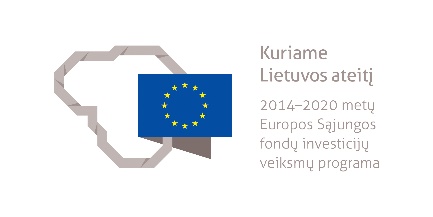 ŠILDYMO, VĖDINIMO, ORO KONDICIONAVIMO SISTEMŲ MONTUOTOJO MODULINĖ PROFESINIO MOKYMO PROGRAMA______________________(Programos pavadinimas)Programos valstybinis kodas ir apimtis mokymosi kreditais:P32073209, P32073220 – programa, skirta pirminiam profesiniam mokymui, 60 mokymosi kreditųT32073221 – programa, skirta tęstiniam profesiniam mokymui, 50 mokymosi kreditųKvalifikacijos pavadinimas – šildymo, vėdinimo, oro kondicionavimo sistemų montuotojasKvalifikacijos lygis pagal Lietuvos kvalifikacijų sandarą (LTKS) – IIIMinimalus reikalaujamas išsilavinimas kvalifikacijai įgyti:P32073220, T32073221 – pagrindinis išsilavinimasP32073209 – pagrindinis išsilavinimas ir mokymasis vidurinio ugdymo programojeReikalavimai profesinei patirčiai (jei taikomi) ir stojančiajam (jei taikomi) – nėraPrograma parengta įgyvendinant iš Europos Sąjungos struktūrinių fondų lėšų bendrai finansuojamą projektą „Lietuvos kvalifikacijų sistemos plėtra (I etapas)“ (projekto Nr. 09.4.1-ESFA-V-734-01-0001).1. PROGRAMOS APIBŪDINIMASProgramos paskirtis. Šildymo, vėdinimo, oro kondicionavimo sistemų montuotojo modulinė profesinio mokymo programa skirta parengti kvalifikuotą šildymo, vėdinimo, oro kondicionavimo sistemų montuotoją, gebantį vykdyti bendrąsias veiklas statybos objekte, montuoti vamzdžius ir parengti pastato konstrukcijas vamzdynų tiesimui, montuoti pastato vandeninių šildymo–vėsinimo sistemų vamzdynus ir prietaisus bei juos prižiūrėti, įrengti pastato vėdinimo sistemas ir jas prižiūrėti, montuoti šilumos siurblius ir juos prižiūrėti.Būsimo darbo specifika. Asmuo įgijęs šildymo, vėdinimo, oro kondicionavimo sistemų montuotojo kvalifikaciją galės dirbti šildymo–vėsinimo, ventiliacijos, oro kondicionavimo sistemų montavimo paslaugas teikiančiose įmonėse arba vykdyti individualią veiklą.Darbo sąlygos: veikla susijusi su sunkiu rankiniu fiziniu darbu, dažniausiai dirbama patalpose, tenka dirbti dideliame aukštyje. Dėl darbų specifikos darbuotojas aprūpinamas specialia apranga.Šildymo, vėdinimo, oro kondicionavimo sistemų montuotojas savo veikloje vadovaujasi darbuotojų saugos ir sveikatos, ergonomikos, darbo higienos, priešgaisrinės saugos, aplinkosaugos reikalavimais, tvarios statybos principais.Darbuotojui svarbios šios asmeninės savybės: kruopštumas, dėmesio koncentracija, erdvinis mąstymas, kūno koordinacija, fizinė ištvermė. Šildymo, vėdinimo, oro kondicionavimo sistemų montuotojas geba planuoti savo veiklą pagal pateiktas užduotis, naudodamasis aukštesnės kvalifikacijos asmens pagalba, prisitaiko prie veiklos būdų, medžiagų ir priemonių įvairovės, atlieka įvairius veiklos veiksmus ir operacijas, pritaikydamas žinomus ir išbandytus sprendimus, naudodamasis brėžiniais, specifikacijomis ir žodine informacija.Montuojant šilumos siurblių sistemas, naudojančias šaldymo agentus, šildymo, vėdinimo, oro kondicionavimo sistemų montuotojas turi turėti šį darbą atlikti leidžiantį pažymėjimą.Įrengiant ir prižiūrint (eksploatuojant) pastato šildymo sistemos elektrinę dalį ir prijungiant šildymo, vėdinimo, oro kondicionavimo įrenginių elektrines dalis, šildymo, vėdinimo, oro kondicionavimo sistemų montuotojas turi būti įgijęs statinio elektros sistemų iki 1000 V įrengimo ir atitinkamai eksploatavimo kvalifikacijos vienetą.2. PROGRAMOS PARAMETRAI* Šie moduliai vykdant tęstinį profesinį mokymą neįgyvendinami, o darbuotojų saugos ir sveikatos bei saugaus elgesio ekstremaliose situacijose mokymas integruojamas į kvalifikaciją sudarančioms kompetencijoms įgyti skirtus modulius.3. REKOMENDUOJAMA MODULIŲ SEKA* Šie moduliai vykdant tęstinį profesinį mokymą neįgyvendinami, o darbuotojų saugos ir sveikatos bei saugaus elgesio ekstremaliose situacijose mokymas integruojamas į kvalifikaciją sudarančioms kompetencijoms įgyti skirtus modulius.4. REKOMENDACIJOS DĖL PROFESINEI VEIKLAI REIKALINGŲ BENDRŲJŲ KOMPETENCIJŲ UGDYMO5. PROGRAMOS STRUKTŪRA, VYKDANT PIRMINĮ IR TĘSTINĮ PROFESINĮ MOKYMĄPastabosVykdant pirminį profesinį mokymą asmeniui, jaunesniam nei 16 metų ir neturinčiam pagrindinio išsilavinimo, turi būti sudaromos sąlygos mokytis pagal pagrindinio ugdymo programą (jei taikoma).Vykdant pirminį profesinį mokymą asmeniui turi būti sudaromos sąlygos mokytis pagal vidurinio ugdymo programą (jei taikoma).Vykdant tęstinį profesinį mokymą asmens ankstesnio mokymosi pasiekimai įskaitomi švietimo ir mokslo ministro nustatyta tvarka.Tęstinio profesinio mokymo programos modulius gali vesti mokytojai, įgiję andragogikos žinių ir turintys tai pagrindžiantį dokumentą arba turintys neformaliojo suaugusiųjų švietimo patirties.Saugaus elgesio ekstremaliose situacijose modulį vedantis mokytojas turi būti baigęs civilinės saugos mokymus pagal Priešgaisrinės apsaugos ir gelbėjimo departamento direktoriaus patvirtintą mokymo programą ir turėti tai pagrindžiantį dokumentą.Tęstinio profesinio mokymo programose darbuotojų saugos ir sveikatos mokymas integruojamas į kvalifikaciją sudarančioms kompetencijoms įgyti skirtus modulius. Darbuotojų saugos ir sveikatos mokoma pagal Mokinių, besimokančių pagal pagrindinio profesinio mokymo programas, darbuotojų saugos ir sveikatos programos aprašą, patvirtintą Lietuvos Respublikos švietimo ir mokslo ministro 2005 m. rugsėjo 28 d. įsakymu Nr. ISAK-1953 „Dėl Mokinių, besimokančių pagal pagrindinio profesinio mokymo programas, darbuotojų saugos ir sveikatos programos aprašo patvirtinimo“. Darbuotojų saugos ir sveikatos mokymą vedantis mokytojas turi būti baigęs darbuotojų saugos ir sveikatos mokymus ir turėti tai pagrindžiantį dokumentą.Tęstinio profesinio mokymo programose saugaus elgesio ekstremaliose situacijose mokymas integruojamas pagal poreikį į kvalifikaciją sudarančioms kompetencijoms įgyti skirtus modulius.6. PROGRAMOS MODULIŲ APRAŠAI6.1. ĮVADINIS MODULISModulio pavadinimas – „Įvadas į profesiją“6.2. KVALIFIKACIJĄ SUDARANČIOMS KOMPETENCIJOMS ĮGYTI SKIRTI MODULIAI6.2.1. Privalomieji moduliaiModulio pavadinimas – „Bendrosios veiklos statybos objekte vykdymas (šildymo, vėdinimo, oro kondicionavimo sistemų montuotojo)“Modulio pavadinimas – „Vamzdžių montavimas ir pastato konstrukcijų parengimas vamzdynų tiesimui“Modulio pavadinimas – „Pastato vandeninių šildymo–vėsinimo sistemų vamzdynų ir prietaisų montavimas ir priežiūra“Modulio pavadinimas – „Pastato vėdinimo sistemų įrengimas ir priežiūra“Modulio pavadinimas – „Šilumos siurblių montavimas ir priežiūra“6.3. PASIRENKAMIEJI MODULIAIModulio pavadinimas – „Centralizuoto šilumos tiekimo šilumos punkto montavimas ir priežiūra“Modulio pavadinimas – „Nepriklausomų šilumos šaltinių įrengimas“6.4. BAIGIAMASIS MODULISModulio pavadinimas – „Įvadas į darbo rinką“ Valstybinis kodasModulio pavadinimasLTKS lygisApimtis mokymosi kreditaisKompetencijosKompetencijų pasiekimą iliustruojantys mokymosi rezultataiĮvadinis modulis (iš viso 1 mokymosi kreditas)*Įvadinis modulis (iš viso 1 mokymosi kreditas)*Įvadinis modulis (iš viso 1 mokymosi kreditas)*Įvadinis modulis (iš viso 1 mokymosi kreditas)*Įvadinis modulis (iš viso 1 mokymosi kreditas)*Įvadinis modulis (iš viso 1 mokymosi kreditas)*3000001Įvadas į profesijąIII1Pažinti profesiją.Apibūdinti šildymo, vėdinimo, oro kondicionavimo sistemų montuotojo profesiją ir jos teikiamas galimybes darbo rinkoje.Apibūdinti šildymo, vėdinimo, oro kondicionavimo sistemų montuotojo veiklos procesus.Demonstruoti jau turimus, neformaliuoju ir (arba) savaiminiu būdu įgytus šildymo, vėdinimo, oro kondicionavimo sistemų montuotojo kvalifikacijai būdingus gebėjimus.Bendrieji moduliai (iš viso 4 mokymosi kreditai)*Bendrieji moduliai (iš viso 4 mokymosi kreditai)*Bendrieji moduliai (iš viso 4 mokymosi kreditai)*Bendrieji moduliai (iš viso 4 mokymosi kreditai)*Bendrieji moduliai (iš viso 4 mokymosi kreditai)*Bendrieji moduliai (iš viso 4 mokymosi kreditai)*3102201Saugus elgesys ekstremaliose situacijoseIII1 Saugiai elgtis ekstremaliose situacijose.Apibūdinti ekstremalių situacijų tipus, galimus pavojus.Išmanyti saugaus elgesio ekstremaliose situacijose reikalavimus ir instrukcijas, garsinius civilinės saugos signalus.3102102Sąmoningas fizinio aktyvumo reguliavimasIII1Reguliuoti fizinį aktyvumą.Išvardyti fizinio aktyvumo formas.Demonstruoti asmeninį fizinį aktyvumą.Taikyti fizinio aktyvumo formas, atsižvelgiant į darbo specifiką.3102202Darbuotojų sauga ir sveikataIII2Tausoti sveikatą ir saugiai dirbti.Įvardyti darbuotojų saugos ir sveikatos reikalavimus, keliamus darbo vietai.Kvalifikaciją sudarančioms kompetencijoms įgyti skirti moduliai (iš viso 45 mokymosi kreditai)Kvalifikaciją sudarančioms kompetencijoms įgyti skirti moduliai (iš viso 45 mokymosi kreditai)Kvalifikaciją sudarančioms kompetencijoms įgyti skirti moduliai (iš viso 45 mokymosi kreditai)Kvalifikaciją sudarančioms kompetencijoms įgyti skirti moduliai (iš viso 45 mokymosi kreditai)Kvalifikaciją sudarančioms kompetencijoms įgyti skirti moduliai (iš viso 45 mokymosi kreditai)Kvalifikaciją sudarančioms kompetencijoms įgyti skirti moduliai (iš viso 45 mokymosi kreditai)Privalomieji (iš viso 45 mokymosi kreditai)Privalomieji (iš viso 45 mokymosi kreditai)Privalomieji (iš viso 45 mokymosi kreditai)Privalomieji (iš viso 45 mokymosi kreditai)Privalomieji (iš viso 45 mokymosi kreditai)Privalomieji (iš viso 45 mokymosi kreditai)307320074Bendrosios veiklos statybos objekte vykdymas (šildymo, vėdinimo, oro kondicionavimo sistemų montuotojo)III5Sandėliuoti šildymo, vėdinimo, oro kondicionavimo sistemų montavimo medžiagas, gaminius, įrangą.Pakrauti ir iškrauti šildymo, vėdinimo, oro kondicionavimo sistemų montavimo darbams reikalingas medžiagas, gaminius ir įrangą laikantis saugaus krovinių perkėlimo ir sandėliavimo taisyklių.Sandėliuoti šildymo, vėdinimo, oro kondicionavimo sistemų montavimo darbams reikalingas medžiagas, gaminius, įrenginius, laikantis gamintojo reikalavimų ir nepažeidžiant jų kokybės.307320074Bendrosios veiklos statybos objekte vykdymas (šildymo, vėdinimo, oro kondicionavimo sistemų montuotojo)III5Paruošti ir sutvarkyti šildymo, vėdinimo, oro kondicionavimo sistemų montuotojo darbo vietą.Apibūdinti šildymo, vėdinimo, oro kondicionavimo sistemų montuotojo profesinės rizikos sritis ir sprendinius.Paruošti šildymo, vėdinimo, oro kondicionavimo sistemų montuotojo darbo vietą laikantis saugaus darbo reikalavimų, ergonomikos principų.Sumontuoti paaukštinimo įrangą pagal reikalavimus.Sutvarkyti atliekas ir darbo vietą laikantis aplinkosaugos, saugaus darbo reikalavimų ir darbo kultūros principų.307320074Bendrosios veiklos statybos objekte vykdymas (šildymo, vėdinimo, oro kondicionavimo sistemų montuotojo)III5Skaityti statinio darbo projektą.Apibūdinti pagrindines techninio brėžinio braižymo taisykles.Komentuoti pastato konstrukcijas ir elementus brėžiniuose.Komentuoti pastato projekte, skaitmeniniame modelyje pateiktus duomenis šildymo, vėdinimo, oro kondicionavimo sistemų montuotojo darbų atlikimui.307320075Vamzdžių montavimas ir pastato konstrukcijų parengimas vamzdynų tiesimuiIII10Montuoti vandens tiekimo, šildymo–vėsinimo ir nuotakyno vamzdžius.Apibūdinti pastato vandens tiekimo, šildymo–vėsinimo ir nuotakyno vamzdžius, jų jungiamąsias dalis, savybes, suderinamumą korozijos atžvilgiu.Apibūdinti pastato vandens tiekimo, šildymo–vėsinimo ir nuotakyno vamzdžių jungimo įrankius.Sujungti vandens tiekimo, šildymo–vėsinimo ir nuotakyno vamzdžius, jų jungiamąsias dalis.307320075Vamzdžių montavimas ir pastato konstrukcijų parengimas vamzdynų tiesimuiIII10Paruošti pastato konstrukcijas vamzdžių tiesimui.Apibūdinti pastato konstrukcijų parengimo vamzdynų tiesimui technologiją.Pjauti, gręžti, iškalti kiaurymes ir vagas pastato konstrukcijose.307320076Pastato vandeninių šildymo–vėsinimo sistemų vamzdynų ir prietaisų montavimas ir priežiūraIII10Montuoti pastato vandeninės šildymo–vėsinimo sistemos vamzdynus ir prietaisus.Apibūdinti pastato šildymo–vėsinimo vamzdynus, jų montavimo technologiją.Apibūdinti pastato šildymo sistemos montavimui reikalingas medžiagas ir įrankius.Montuoti pastato šildymo–vėsinimo vamzdynus.Montuoti pastato šildymo–vėsinimo prietaisus.307320076Pastato vandeninių šildymo–vėsinimo sistemų vamzdynų ir prietaisų montavimas ir priežiūraIII10Montuoti pastato vandeninės šildymo–vėsinimo sistemos įrenginius.Apibūdinti pastato katilinės bei šilumos ar vėsos punkto įrenginius, jų montavimo technologiją.Prijungti pastato katilinės įrenginius prie šildymo–vėsinimo sistemos.307320076Pastato vandeninių šildymo–vėsinimo sistemų vamzdynų ir prietaisų montavimas ir priežiūraIII10Prižiūrėti pastato vandeninės šildymo–vėsinimo sistemos vamzdynus ir prietaisus.Apibūdinti pastato vandeninių šildymo–vėsinimo sistemų priežiūros darbus.Atlikti pastato vandeninių šildymo–vėsinimo sistemų patikrą, priežiūrą, prietaisų keitimą.307320077Pastato vėdinimo sistemų įrengimas ir priežiūraIII10Įrengti ortakių tinklus. Apibūdinti vėdinimo ortakių rūšis, jų montavimo technologiją.Apibūdinti ortakių montavimo medžiagas ir įrankius.Montuoti ortakius.Apšiltinti ortakius.307320077Pastato vėdinimo sistemų įrengimas ir priežiūraIII10Montuoti pastato vėdinimo įrangą ir prietaisus.Apibūdinti pastato vėdinimo procesus.Atlikti pastato vėdinimo sistemos įrangos ir prietaisų montavimo darbus.307320077Pastato vėdinimo sistemų įrengimas ir priežiūraIII10Įrengti dūmų šalinimo sistemą.Apibūdinti dūmų šalinimo sistemą, jos sudėtines dalis, reikalavimus.Įrengti dūmų šalinimo ortakius, sklendes, jų valdiklius.Įrengti oro padavimo gaisro metu ortakius ir valdiklius.Išbandyti dūmų šalinimo sistemą.307320077Pastato vėdinimo sistemų įrengimas ir priežiūraIII10Prižiūrėti pastato vėdinimo įrangą ir prietaisus.Išvardyti pastato vėdinimo sistemos priežiūros darbus.Atlikti pastato vėdinimo sistemos įrangos ir prietaisų priežiūrą, keitimą, remontą.307320078Šilumos siurblių montavimas ir priežiūraIII10Montuoti šilumos siurblius vandeninėse sistemose.Apibūdinti šilumos siurblius vandeninėse sistemose, jų montavimo technologiją.Apibūdinti šilumos siurblių vandeninėse sistemose montavimo medžiagas ir įrankius.Montuoti „oras-vanduo“, „vanduo-vanduo“, „gruntas-vanduo“ šilumos siurblius ir jų sudedamąsias dalis.Apšiltinti vamzdynus.Atlikti šaltkalvystės darbus.307320078Šilumos siurblių montavimas ir priežiūraIII10Montuoti šilumos siurblių sistemas, naudojančias F dujas ir behalogenius šaldymo agentus.Apibūdinti šilumos siurblius, naudojančius F ir behalogenius šaldymo agentus, jų montavimo technologiją.Įrengti freoninius vamzdynus.Montuoti šilumos siurblius, naudojančius F ir behalogenius šaldymo agentus.307320078Šilumos siurblių montavimas ir priežiūraIII10Prižiūrėti šilumos siurblių sistemas.Apibūdinti šilumos siurblių sistemų priežiūros darbus.Atlikti šilumos siurblių sistemų patikrą, priežiūrą, prietaisų keitimą.Pasirenkamieji moduliai (iš viso 5 mokymosi kreditai)*Pasirenkamieji moduliai (iš viso 5 mokymosi kreditai)*Pasirenkamieji moduliai (iš viso 5 mokymosi kreditai)*Pasirenkamieji moduliai (iš viso 5 mokymosi kreditai)*Pasirenkamieji moduliai (iš viso 5 mokymosi kreditai)*Pasirenkamieji moduliai (iš viso 5 mokymosi kreditai)*307320079Centralizuoto šilumos tiekimo šilumos punkto montavimas ir priežiūraIII5Montuoti šilumos punkto įrangą. Apibūdinti pastato centralizuoto šildymo šilumos punktą, jo montavimo technologiją.Apibūdinti pastato centralizuoto šildymo šilumos punkto montavimui reikalingas medžiagas ir įrankius.Atlikti centralizuoto šildymo šilumos punkto įrangos montavimo operacijas.307320079Centralizuoto šilumos tiekimo šilumos punkto montavimas ir priežiūraIII5Prižiūrėti šilumos punktą.Apibūdinti centralizuoto šilumos tiekimo šilumos punkto priežiūros darbus.Atlikti centralizuoto šilumos tiekimo šilumos punkto priežiūros darbus.307320071Nepriklausomų šilumos šaltinių įrengimasIII5Prijungti prie pastato šildymo sistemos žemo slėgio (iki 0,05 MPa) ir vandens šildymo (iki 110 °C) katilus.Apibūdinti pastato šildymo sistemos žemo slėgio (iki 0,05 MPa) ir vandens šildymo (iki 110 °C) katilus, jų montavimo technologiją.Apibūdinti pastato šildymo sistemos žemo slėgio (iki 0,05 MPa) ir vandens šildymo (iki 110 °C) katilų pajungimui naudojamas medžiagas ir įrankius.Montuoti pastato šildymo sistemos žemo slėgio (iki 0,05 MPa) ir vandens šildymo (iki 110 °C) katilų įrenginius.307320071Nepriklausomų šilumos šaltinių įrengimasIII5Prižiūrėti pastato katilinės įrenginius.Apibūdinti pastato katilinės priežiūros darbus.Atlikti pastato katilinės įrenginių priežiūrą ir keitimą.Baigiamasis modulis (iš viso 5 mokymosi kreditai)Baigiamasis modulis (iš viso 5 mokymosi kreditai)Baigiamasis modulis (iš viso 5 mokymosi kreditai)Baigiamasis modulis (iš viso 5 mokymosi kreditai)Baigiamasis modulis (iš viso 5 mokymosi kreditai)Baigiamasis modulis (iš viso 5 mokymosi kreditai)3000002Įvadas į darbo rinkąIII5Formuoti darbinius įgūdžius realioje darbo vietoje.Susipažinti su būsimo darbo specifika ir darbo vieta.Įvardyti asmenines integracijos į darbo rinką galimybes.Demonstruoti realioje darbo vietoje įgytas kompetencijas.Valstybinis kodasModulio pavadinimasLTKS lygisApimtis mokymosi kreditaisAsmens pasirengimo mokytis modulyje reikalavimai (jei taikoma)Įvadinis modulis (iš viso 1 mokymosi kreditas)*Įvadinis modulis (iš viso 1 mokymosi kreditas)*Įvadinis modulis (iš viso 1 mokymosi kreditas)*Įvadinis modulis (iš viso 1 mokymosi kreditas)*Įvadinis modulis (iš viso 1 mokymosi kreditas)*3000001Įvadas į profesijąIII1Netaikoma.Bendrieji moduliai (iš viso 4 mokymosi kreditai)*Bendrieji moduliai (iš viso 4 mokymosi kreditai)*Bendrieji moduliai (iš viso 4 mokymosi kreditai)*Bendrieji moduliai (iš viso 4 mokymosi kreditai)*Bendrieji moduliai (iš viso 4 mokymosi kreditai)*3102201Saugus elgesys ekstremaliose situacijoseIII1Netaikoma.3102102Sąmoningas fizinio aktyvumo reguliavimasIII1Netaikoma.3102202Darbuotojų sauga ir sveikataIII2Netaikoma.Kvalifikaciją sudarančioms kompetencijoms įgyti skirti moduliai (iš viso 45 mokymosi kreditai)Kvalifikaciją sudarančioms kompetencijoms įgyti skirti moduliai (iš viso 45 mokymosi kreditai)Kvalifikaciją sudarančioms kompetencijoms įgyti skirti moduliai (iš viso 45 mokymosi kreditai)Kvalifikaciją sudarančioms kompetencijoms įgyti skirti moduliai (iš viso 45 mokymosi kreditai)Kvalifikaciją sudarančioms kompetencijoms įgyti skirti moduliai (iš viso 45 mokymosi kreditai)Privalomieji (iš viso 45 mokymosi kreditai)Privalomieji (iš viso 45 mokymosi kreditai)Privalomieji (iš viso 45 mokymosi kreditai)Privalomieji (iš viso 45 mokymosi kreditai)Privalomieji (iš viso 45 mokymosi kreditai)307320074Bendrosios veiklos statybos objekte vykdymas (šildymo, vėdinimo, oro kondicionavimo sistemų montuotojo)III5Netaikoma.307320075Vamzdžių montavimas ir pastato konstrukcijų parengimas vamzdynų tiesimuiIII10Baigtas šis modulis:Bendrosios veiklos statybos objekte vykdymas (šildymo, vėdinimo, oro kondicionavimo sistemų montuotojo)307320076Pastato vandeninių šildymo–vėsinimo sistemų vamzdynų ir prietaisų montavimas ir priežiūraIII10Baigti šie moduliai:Bendrosios veiklos statybos objekte vykdymas (šildymo, vėdinimo, oro kondicionavimo sistemų montuotojo)Vamzdžių montavimas ir pastato konstrukcijų parengimas vamzdynų tiesimui307320077Pastato vėdinimo sistemų įrengimas ir priežiūraIII10Baigtas šis modulis:Bendrosios veiklos statybos objekte vykdymas (šildymo, vėdinimo, oro kondicionavimo sistemų montuotojo)Vamzdžių montavimas ir pastato konstrukcijų parengimas vamzdynų tiesimui307320078Šilumos siurblių montavimas ir priežiūraIII10Baigti šie moduliai:Bendrosios veiklos statybos objekte vykdymas (šildymo, vėdinimo, oro kondicionavimo sistemų montuotojo)Vamzdžių montavimas ir pastato konstrukcijų parengimas vamzdynų tiesimuiPasirenkamieji moduliai (iš viso 5 mokymosi kreditai)*Pasirenkamieji moduliai (iš viso 5 mokymosi kreditai)*Pasirenkamieji moduliai (iš viso 5 mokymosi kreditai)*Pasirenkamieji moduliai (iš viso 5 mokymosi kreditai)*Pasirenkamieji moduliai (iš viso 5 mokymosi kreditai)*307320079Centralizuoto šilumos tiekimo šilumos punkto montavimas ir priežiūraIII5Baigtas šis modulis:Bendrosios veiklos statybos objekte vykdymas (šildymo, vėdinimo, oro kondicionavimo sistemų montuotojo)Vamzdžių montavimas ir pastato konstrukcijų parengimas vamzdynų tiesimui307320071Nepriklausomų šilumos šaltinių įrengimasIII5Baigtas šis modulis:Bendrosios veiklos statybos objekte vykdymas (šildymo, vėdinimo, oro kondicionavimo sistemų montuotojo)Vamzdžių montavimas ir pastato konstrukcijų parengimas vamzdynų tiesimuiBaigiamasis modulis (iš viso 5 mokymosi kreditai)Baigiamasis modulis (iš viso 5 mokymosi kreditai)Baigiamasis modulis (iš viso 5 mokymosi kreditai)Baigiamasis modulis (iš viso 5 mokymosi kreditai)Baigiamasis modulis (iš viso 5 mokymosi kreditai)3000002Įvadas į darbo rinkąIII5Baigti visi šildymo, vėdinimo, oro kondicionavimo sistemų montuotojo kvalifikaciją sudarantys privalomieji moduliai.Bendrosios kompetencijosBendrųjų kompetencijų pasiekimą iliustruojantys mokymosi rezultataiRaštingumo kompetencijaRašyti gyvenimo aprašymą, motyvacinį laišką, prašymą, ataskaitą, elektroninį laišką.Bendrauti vartojant profesinę terminiją.Daugiakalbystės kompetencijaRašyti gyvenimo aprašymą, motyvacinį laišką, prašymą, elektroninį laišką.Išvardyti darbų atlikimui naudojamą įrangą bei medžiagas.Skaityti darbams naudojamos įrangos bei medžiagų dokumentaciją.Matematinė kompetencija ir gamtos mokslų, technologijų ir inžinerijos kompetencijaApskaičiuoti reikalingus medžiagų kiekius darbų atlikimui.Atlikti svorio, tūrio ir kiekio skaičiavimus.Naudotis kompiuterine ir specialia programine įranga, ryšio ir komunikacijos priemonėmis.Naudotis skaitmeniniais matavimo įrankiais ir prietaisais.Naudotis skaitmeniniu statinio modeliu.Skaitmeninė kompetencijaAtlikti informacijos paiešką internete.Rinkti ir saugoti reikalingą darbui informaciją.Naudotis šiuolaikinėmis komunikacijos priemonėmis.Rengti paslaugos ir (arba) darbo pristatymą kompiuterinėmis programomis, naudoti vaizdų grafinio apdorojimo programą.Asmeninė, socialinė ir mokymosi mokytis kompetencijaĮsivertinti turimas žinias ir gebėjimus.Rasti informaciją apie tolesnio mokymosi galimybes, kvalifikacijos kėlimą.Pritaikyti turimas žinias ir gebėjimus dirbant individualiai ir kolektyve.Pilietiškumo kompetencijaBendrauti su įvairiais klientais.Valdyti savo psichologines būsenas, pojūčius ir savybes.Pagarbiai elgtis su klientu, bendradarbiais, artimaisiais.Gerbti save, kitus, šalį ir jos tradicijas.Verslumo kompetencijaRodyti iniciatyvą darbe, namie, kitoje aplinkoje.Padėti aplinkiniams, kada jiems reikia pagalbos.Dirbti savarankiškai, planuoti darbus pagal pavestas užduotis.Kultūrinio sąmoningumo ir raiškos kompetencijaPažinti įvairių šalies regionų tradicijas ir papročius.Pažinti įvairių šalių kultūrinius skirtumus. Kvalifikacija – šildymo, vėdinimo, oro kondicionavimo sistemų montuotojas, LTKS lygis IIIKvalifikacija – šildymo, vėdinimo, oro kondicionavimo sistemų montuotojas, LTKS lygis IIIProgramos, skirtos pirminiam profesiniam mokymui, struktūraProgramos, skirtos tęstiniam profesiniam mokymui, struktūraĮvadinis modulis (iš viso 1 mokymosi kreditas)Įvadas į profesiją, 1 mokymosi kreditasĮvadinis modulis (0 mokymosi kreditų)–Bendrieji moduliai (iš viso 4 mokymosi kreditai)Saugus elgesys ekstremaliose situacijose, 1 mokymosi kreditasSąmoningas fizinio aktyvumo reguliavimas, 1 mokymosi kreditasDarbuotojų sauga ir sveikata, 2 mokymosi kreditaiBendrieji moduliai (0 mokymosi kreditų)–Kvalifikaciją sudarančioms kompetencijoms įgyti skirti moduliai (iš viso 45 mokymosi kreditai)Bendrosios veiklos statybos objekte vykdymas (šildymo, vėdinimo, oro kondicionavimo sistemų montuotojo), 5 mokymosi kreditaiVamzdžių montavimas ir pastato konstrukcijų parengimas vamzdynų tiesimui, 10 mokymosi kreditųPastato vandeninių šildymo–vėsinimo sistemų vamzdynų ir prietaisų montavimas ir priežiūra, 10 mokymosi kreditųPastato vėdinimo sistemų įrengimas ir priežiūra, 10 mokymosi kreditųŠilumos siurblių montavimas ir priežiūra, 10 mokymosi kreditųKvalifikaciją sudarančioms kompetencijoms įgyti skirti moduliai (iš viso 45 mokymosi kreditai)Bendrosios veiklos statybos objekte vykdymas (šildymo, vėdinimo, oro kondicionavimo sistemų montuotojo), 5 mokymosi kreditaiVamzdžių montavimas ir pastato konstrukcijų parengimas vamzdynų tiesimui, 10 mokymosi kreditųPastato vandeninių šildymo–vėsinimo sistemų vamzdynų ir prietaisų montavimas ir priežiūra, 10 mokymosi kreditųPastato vėdinimo sistemų įrengimas ir priežiūra, 10 mokymosi kreditųŠilumos siurblių montavimas ir priežiūra, 10 mokymosi kreditųPasirenkamieji moduliai (iš viso 5 mokymosi kreditai)Centralizuoto šilumos tiekimo šilumos punkto montavimas ir priežiūra, 5 mokymosi kreditaiNepriklausomų šilumos šaltinių įrengimas, 5 mokymosi kreditaiPasirenkamieji moduliai (0 mokymosi kreditų)–Baigiamasis modulis ( iš viso 5 mokymosi kreditai)Įvadas į darbo rinką, 5 mokymosi kreditaiBaigiamasis modulis (iš viso 5 mokymosi kreditai)Įvadas į darbo rinką, 5 mokymosi kreditaiValstybinis kodasModulio LTKS lygisIIIIIIApimtis mokymosi kreditais11KompetencijosMokymosi rezultataiRekomenduojamas turinys mokymosi rezultatams pasiekti1. Pažinti profesiją.1.1. Apibūdinti šildymo, vėdinimo, oro kondicionavimo sistemų montuotojo profesiją ir jos teikiamas galimybes darbo rinkoje.Tema. Šildymo, vėdinimo, oro kondicionavimo sistemų montuotojo profesija, jos galimybės darbo rinkojeŠildymo, vėdinimo, oro kondicionavimo sistemų montuotojo profesijos ypatumaiSavybės, reikalingos šildymo, vėdinimo, oro kondicionavimo sistemų montuotojuiŠildymo, vėdinimo, oro kondicionavimo sistemų montuotojo profesijos teikiamos galimybės darbo rinkoje1. Pažinti profesiją.1.2. Apibūdinti šildymo, vėdinimo, oro kondicionavimo sistemų montuotojo veiklos procesus.Tema. Šildymo, vėdinimo, oro kondicionavimo sistemų montuotojo profesinė veiklaŠildymo, vėdinimo, oro kondicionavimo sistemų montuotojo veiklos procesai, funkcijos ir uždaviniaiŠildymo, vėdinimo, oro kondicionavimo sistemų montuotojams keliami reikalavimaiTema. Šildymo, vėdinimo, oro kondicionavimo sistemų montuotojo modulinė profesinio mokymo programaMokymo programos tikslai ir uždaviniai, mokymosi formos ir metodai, mokymosi pasiekimų vertinimo kriterijai ir formos1. Pažinti profesiją.1.3. Demonstruoti jau turimus, neformaliuoju ir (arba) savaiminiu būdu įgytus šildymo, vėdinimo, oro kondicionavimo sistemų montuotojo kvalifikacijai būdingus gebėjimus.Tema. Neformaliuoju ir (arba) savaiminiu būdu įgytų gebėjimų vertinimasŽinių, gebėjimų ir vertybinių nuostatų, reikalingų šildymo, vėdinimo, oro kondicionavimo sistemų montuotojo profesijai, diagnostinis vertinimasMokymosi pasiekimų vertinimo kriterijaiSiūlomas įvadinio modulio įvertinimas – įskaityta (neįskaityta).Siūlomas įvadinio modulio įvertinimas – įskaityta (neįskaityta).Reikalavimai mokymui skirtiems metodiniams ir materialiesiems ištekliamsMokymo(si) medžiaga:Šildymo, vėdinimo, oro kondicionavimo sistemų montuotojo modulinė profesinio mokymo programaVadovėliai ir kita mokomoji medžiagaTestas turimiems gebėjimams vertintiTeisės aktai, reglamentuojantys darbuotojų saugos ir sveikatos reikalavimusMokymo(si) priemonės:Techninės priemonės mokymo(si) medžiagai iliustruoti, vizualizuoti, pristatytiMokymo(si) medžiaga:Šildymo, vėdinimo, oro kondicionavimo sistemų montuotojo modulinė profesinio mokymo programaVadovėliai ir kita mokomoji medžiagaTestas turimiems gebėjimams vertintiTeisės aktai, reglamentuojantys darbuotojų saugos ir sveikatos reikalavimusMokymo(si) priemonės:Techninės priemonės mokymo(si) medžiagai iliustruoti, vizualizuoti, pristatytiReikalavimai teorinio ir praktinio mokymo vietaiKlasė ar kita mokymui(si) pritaikyta patalpa su techninėmis priemonėmis (kompiuteriu, vaizdo projektoriumi) mokymo(si) medžiagai pateikti. Klasė ar kita mokymui(si) pritaikyta patalpa su techninėmis priemonėmis (kompiuteriu, vaizdo projektoriumi) mokymo(si) medžiagai pateikti. Reikalavimai mokytojų dalykiniam pasirengimui (dalykinei kvalifikacijai)Modulį gali vesti mokytojas, turintis:1) Lietuvos Respublikos švietimo įstatyme ir Reikalavimų mokytojų kvalifikacijai apraše, patvirtintame Lietuvos Respublikos švietimo ir mokslo ministro 2014 m. rugpjūčio 29 d. įsakymu Nr. V-774 „Dėl Reikalavimų mokytojų kvalifikacijai aprašo patvirtinimo“, nustatytą išsilavinimą ir kvalifikaciją;2) šildymo, vėdinimo, oro kondicionavimo sistemų montuotojo ar lygiavertę kvalifikaciją arba statybos inžinerijos studijų krypties ar lygiavertį išsilavinimą, arba ne mažesnę kaip 3 metų šildymo, vėdinimo, oro kondicionavimo sistemų montuotojo profesinės veiklos patirtį. Modulį gali vesti mokytojas, turintis:1) Lietuvos Respublikos švietimo įstatyme ir Reikalavimų mokytojų kvalifikacijai apraše, patvirtintame Lietuvos Respublikos švietimo ir mokslo ministro 2014 m. rugpjūčio 29 d. įsakymu Nr. V-774 „Dėl Reikalavimų mokytojų kvalifikacijai aprašo patvirtinimo“, nustatytą išsilavinimą ir kvalifikaciją;2) šildymo, vėdinimo, oro kondicionavimo sistemų montuotojo ar lygiavertę kvalifikaciją arba statybos inžinerijos studijų krypties ar lygiavertį išsilavinimą, arba ne mažesnę kaip 3 metų šildymo, vėdinimo, oro kondicionavimo sistemų montuotojo profesinės veiklos patirtį. Valstybinis kodas307320074307320074Modulio LTKS lygisIIIIIIApimtis mokymosi kreditais55Asmens pasirengimo mokytis modulyje reikalavimai (jei taikoma)NetaikomaNetaikomaKompetencijosMokymosi rezultataiRekomenduojamas turinys mokymosi rezultatams pasiekti1. Sandėliuoti šildymo, vėdinimo, oro kondicionavimo sistemų montavimo medžiagas, gaminius, įrangą.1.1. Pakrauti ir iškrauti šildymo, vėdinimo, oro kondicionavimo sistemų montavimo darbams reikalingas medžiagas, gaminius ir įrangą laikantis saugaus krovinių perkėlimo ir sandėliavimo taisyklių.Tema. Saugus krovinių perkėlimasSaugus krovinių perkėlimas, iškrovimas, pakrovimas, sandėliavimasKrovinių krovimo rankomis saugos reikalavimaiKėlimo mechanizmų panaudojimas1. Sandėliuoti šildymo, vėdinimo, oro kondicionavimo sistemų montavimo medžiagas, gaminius, įrangą.1.2. Sandėliuoti šildymo, vėdinimo, oro kondicionavimo sistemų montavimo darbams reikalingas medžiagas, gaminius, įrenginius, laikantis gamintojo reikalavimų ir nepažeidžiant jų kokybės.Tema. Šldymo, vėdinimo, oro kondicionavimo sistemų montavimo darbams reikalingų medžiagų, gaminių, įrenginių sandėliavimasMedžiagų, gaminių ir įrenginių sandėliavimo būdai ir sąlygosGamintojų reikalavimai medžiagų, gaminių ir įrenginių sandėliavimuiMedžiagų, gaminių ir įrenginių kokybės išsaugojimas sandėliuojant2. Paruošti ir sutvarkyti šildymo, vėdinimo, oro kondicionavimo sistemų montuotojo darbo vietą.2.1. Apibūdinti šildymo, vėdinimo, oro kondicionavimo sistemų montuotojo profesinės rizikos sritis ir sprendinius.Tema. Šildymo, vėdinimo, oro kondicionavimo sistemų montuotojo darbuotojų saugos ir sveikatos reikalavimaiŠildymo, vėdinimo, oro kondicionavimo sistemų montuotojo darbuotojų saugos ir sveikatos reikalavimai, rizikos veiksniai ir rizikos mažinimo priemonės bei būdaiŠildymo, vėdinimo, oro kondicionavimo sistemų montuotojo darbo drabužiai, asmeninės ir kolektyvinės saugos priemonėsSaugos reikalavimai naudojant chemines medžiagasPagalbos suteikimas atsitikus nelaimingam atsitikimuiElektrosaugos reikalavimaiTema. Gaisrinė rizika, gaisrinės saugos reikalavimaiGaisrinės saugos reikalavimaiGaisrinės saugos reikalavimai atliekant ugnies darbusŠildymo, vėdinimo, oro kondicionavimo sistemų montuotojo pareigos ir veiksmai kilus gaisrui ar užsidegimuiTema. Aplinkosaugos, tvarios statybos principaiTvarios statybos principaiAplinkosaugos reikalavimai atliekant šildymo, vėdinimo, oro kondicionavimo sistemų montuotojo darbusAtliekų tvarkymasTaupus resursų, medžiagų naudojimas2. Paruošti ir sutvarkyti šildymo, vėdinimo, oro kondicionavimo sistemų montuotojo darbo vietą.2.2. Paruošti šildymo, vėdinimo, oro kondicionavimo sistemų montuotojo darbo vietą laikantis saugaus darbo reikalavimų, ergonomikos principų.Tema. Darbų planavimasMedžiagų ir priemonių poreikio įsivertinimas ir apskaičiavimas remiantis darbo brėžiniais, vadovaujančių asmenų nurodymais, klientų užsakymuInformacijos apie medžiagų ir priemonių poreikį perdavimas vadovaujantiems asmenims, siekiant tinkamai pasiruošti darbuiDarbo etapų susiplanavimas remiantis darbo brėžiniais, vadovaujančių asmenų nurodymaisBūsimų darbų kokybės rodiklių ir siekiamo rezultato įsivardinimasTema. Darbo vietos paruošimasReikalavimai šildymo, vėdinimo, oro kondicionavimo sistemų montuotojo darbo vietaiDarbo vietos paruošimas pagal ergonomikos ir aplinkosaugos principusDarbo su įrankiais, įrenginiais, medžiagomis kultūra, įrenginių ir įrankių tausojimasMedžiagų paruošimas, išdėstymas darbo vietojeDarbo įrankių, priemonių, inventoriaus rūšys ir paskirtisDarbo įrankių, priemonių ir inventoriaus pirminė apžiūra ir paruošimas darbuiĮrankių komplektacija ir transportavimas2. Paruošti ir sutvarkyti šildymo, vėdinimo, oro kondicionavimo sistemų montuotojo darbo vietą.2.3. Sumontuoti paaukštinimo įrangą pagal reikalavimus.Tema. Paaukštinimo įrangos montavimas ir įrengimas darbams atlikti aukštyjePaaukštinimų montavimas: pastovų, kopėčių ir kitos pasilypėjimo įrangos montavimasPastolių montavimo technologijosMobilaus kėlimo platformų naudojimo reikalavimai2. Paruošti ir sutvarkyti šildymo, vėdinimo, oro kondicionavimo sistemų montuotojo darbo vietą.2.4. Sutvarkyti atliekas ir darbo vietą laikantis aplinkosaugos, saugaus darbo reikalavimų ir darbo kultūros principų.Tema. Darbo užbaigimasDarbų atlikimo kokybės, medžiagų sąnaudų, darbo išbaigtumo laipsnio įsivertinimasĮsivertinimo išvadų iškomunikavimas vadovaujantiems asmenims, kolegoms, klientamsTema. Darbo vietos sutvarkymas laikantis aplinkosaugos ir darbo kultūrosDarbo vietos švara, įrenginių ir įrankių tausojimas, išvalymas.Pavojingų atliekų rūšysAtliekų rūšiavimas, pakavimas, ženklinimas, sandėliavimas, statybinių ir pavojingų atliekų utilizavimas, atliekų perdirbimas ar pakartotinis panaudojimas.Įspėjamųjų ženklų naudojimas esant poreikiui3. Skaityti statinio darbo projektą.3.1. Apibūdinti pagrindines techninio brėžinio braižymo taisykles.Tema. Techninio brėžinio braižymo taisyklėsBrėžinių braižymo taisyklėsBrėžinių sutartiniai žymėjimaiTarptautiniai brėžinių ir schemų sutartiniai ženklaiTema. Nesudėtingų brėžinių ir eskizų braižymasBrėžinių sudarymo taisyklėsEskizų braižymas rankaKompiuterinės brėžinių sudarymo programos3. Skaityti statinio darbo projektą.3.2. Komentuoti pastato konstrukcijas ir elementus brėžiniuose.Tema. Pastato konstrukcijos ir elementai brėžiniuoseStatinio brėžiniai, sutartinis ženklinimas, statinio konstrukcijų ženklinimas brėžiniuoseStatinio aukštų planai brėžiniuosePastato konstrukcijų komentavimas brėžiniuose.3. Skaityti statinio darbo projektą.3.3. Komentuoti pastato projekte, skaitmeniniame modelyje pateiktus duomenis šildymo, vėdinimo, oro kondicionavimo sistemų montuotojo darbų atlikimui. Tema. Darbo brėžinių ir skaitmeninių modelių komentavimas šildymo, vėdinimo, oro kondicionavimo sistemų montuotojo darbų atlikimuiVandens tiekimo, nuotakyno, šildymo, vėsinimo, vėdinimo sistemų brėžiniai, schemos, eskizai, jų ženklinimo reikšmėsTarptautinės šildymo, vėsinimo, vėdinimo sistemų brėžinių ženklinimo reikšmėsDarbo brėžinių komentavimas aukštesnės kvalifikacijos asmenimis, siekiant tinkamai išsiaiškinti užduotis ir kokybiškai atlikti darbąSkaitmeniniai statinių modeliai, kompiuterinių programų pagalba sudaryti statinio ir šildymo, vėdinimo, oro kondicionavimo sistemų brėžiniai Mokymosi pasiekimų vertinimo kriterijai Planuojant užduoties atlikimą, apibūdinti statinio brėžiniai, statinio aukštų planai, vaizdų išdėstymas brėžiniuose, šildymo, vėdinimo, oro kondicionavimo darbo brėžinių ir elektros schemų sutartinis ženklinimas. Tinkamai pakomentuota statinio skaitmeniniame modelyje ar kompiuterinėje programoje pateikta informacija. Apibūdintos brėžinio sudarymo taisyklės. Tinkamai nubraižytas nesudėtingas darbo eskizas ar brėžinys. Nurodyti būsimų darbų kokybės rodikliai, tinkamai įvardytas siekiamas rezultatas, apibūdinti būsimo darbo etapai. Apibūdinti rizikos veiksniai ir rizikos mažinimo priemonės bei būdai. Naudoti tinkami darbo drabužiai ir asmeninės apsaugos priemonės. Darbai atlikti laikantis darbuotojo saugos ir sveikatos taisyklių. Pasiruošta darbo vieta pagal ergonomikos ir aplinkosaugos reikalavimus. Tinkamai parinkti ir paruošti darbui reikalingi įrankiai, priemonės, medžiagos ir inventorius. Medžiagos ir įrenginiai naudoti taupiai, tikslingai. Nurodytos užduotys atliktos savarankiškai, laiku, laikantis įvardintų darbų kokybės rodiklių, technologijų, darbų eiliškumo, leidžiamų nuokrypių, sandarumo ir kitų reikalavimų. Saugiai atlikti šaltkalvystės darbai. Paaukštinimai sumontuoti pagal reikalavimus. Išsamiai apibūdinti ir tinkamai pritaikyti saugaus medžiagų, įrenginių ir gaminių perkėlimo ir sandėliavimo reikalavimai. Apibūdinti šildymo, vėdinimo, oro kondicionavimo sistemų montuotojo darbuotojų saugos ir sveikatos reikalavimai, tinkamai suteikta pagalba įvykus nelaimingam atsitikimui darbe. Apibūdinti aplinkosaugos reikalavimai atliekant šildymo, vėdinimo, oro kondicionavimo sistemų montavimo darbus. Baigus darbą, darbo vieta išvalyta, sutvarkyta, atliekos surūšiuotos, sužymėtos ir utilizuotos laikantis aplinkosaugos reikalavimų, įrankiai ir įrenginiai sutvarkyti ir išvalyti. Tinkamai įsivertinta ir įvertinta atliktų darbų kokybė, darbų užbaigtumo laipsnis. Į klausimus atsakyta aiškiai ir išsamiai, vartoti tikslūs techniniai ir technologiniai terminai valstybine kalba. Planuojant užduoties atlikimą, apibūdinti statinio brėžiniai, statinio aukštų planai, vaizdų išdėstymas brėžiniuose, šildymo, vėdinimo, oro kondicionavimo darbo brėžinių ir elektros schemų sutartinis ženklinimas. Tinkamai pakomentuota statinio skaitmeniniame modelyje ar kompiuterinėje programoje pateikta informacija. Apibūdintos brėžinio sudarymo taisyklės. Tinkamai nubraižytas nesudėtingas darbo eskizas ar brėžinys. Nurodyti būsimų darbų kokybės rodikliai, tinkamai įvardytas siekiamas rezultatas, apibūdinti būsimo darbo etapai. Apibūdinti rizikos veiksniai ir rizikos mažinimo priemonės bei būdai. Naudoti tinkami darbo drabužiai ir asmeninės apsaugos priemonės. Darbai atlikti laikantis darbuotojo saugos ir sveikatos taisyklių. Pasiruošta darbo vieta pagal ergonomikos ir aplinkosaugos reikalavimus. Tinkamai parinkti ir paruošti darbui reikalingi įrankiai, priemonės, medžiagos ir inventorius. Medžiagos ir įrenginiai naudoti taupiai, tikslingai. Nurodytos užduotys atliktos savarankiškai, laiku, laikantis įvardintų darbų kokybės rodiklių, technologijų, darbų eiliškumo, leidžiamų nuokrypių, sandarumo ir kitų reikalavimų. Saugiai atlikti šaltkalvystės darbai. Paaukštinimai sumontuoti pagal reikalavimus. Išsamiai apibūdinti ir tinkamai pritaikyti saugaus medžiagų, įrenginių ir gaminių perkėlimo ir sandėliavimo reikalavimai. Apibūdinti šildymo, vėdinimo, oro kondicionavimo sistemų montuotojo darbuotojų saugos ir sveikatos reikalavimai, tinkamai suteikta pagalba įvykus nelaimingam atsitikimui darbe. Apibūdinti aplinkosaugos reikalavimai atliekant šildymo, vėdinimo, oro kondicionavimo sistemų montavimo darbus. Baigus darbą, darbo vieta išvalyta, sutvarkyta, atliekos surūšiuotos, sužymėtos ir utilizuotos laikantis aplinkosaugos reikalavimų, įrankiai ir įrenginiai sutvarkyti ir išvalyti. Tinkamai įsivertinta ir įvertinta atliktų darbų kokybė, darbų užbaigtumo laipsnis. Į klausimus atsakyta aiškiai ir išsamiai, vartoti tikslūs techniniai ir technologiniai terminai valstybine kalba. Reikalavimai mokymui skirtiems metodiniams ir materialiesiems ištekliamsMokymo(si) medžiaga:Vadovėliai ir kita mokomoji medžiagaTestas turimiems gebėjimams vertintiTeisės aktai, reglamentuojantys pastato statymo, šildymo, vėdinimo, oro kondicionavimo sistemų įrengimo darbusStandartaiMokymo(si) priemonės:Techninės priemonės mokymo(si) medžiagai iliustruoti, vizualizuoti, pristatytiStatinių ir šildymo, vėdinimo, oro kondicionavimo sistemų brėžiniai, eskizaiSaugos ir sveikatos darbe, elektrosaugos ir priešgaisrinės saugos darbe instrukcijosMokymo(si) medžiaga:Vadovėliai ir kita mokomoji medžiagaTestas turimiems gebėjimams vertintiTeisės aktai, reglamentuojantys pastato statymo, šildymo, vėdinimo, oro kondicionavimo sistemų įrengimo darbusStandartaiMokymo(si) priemonės:Techninės priemonės mokymo(si) medžiagai iliustruoti, vizualizuoti, pristatytiStatinių ir šildymo, vėdinimo, oro kondicionavimo sistemų brėžiniai, eskizaiSaugos ir sveikatos darbe, elektrosaugos ir priešgaisrinės saugos darbe instrukcijosReikalavimai teorinio ir praktinio mokymo vietaiKlasė ar kita mokymui(si) pritaikyta patalpa su techninėmis priemonėmis (kompiuteriu, vaizdo projektoriumi) mokymo(si) medžiagai pateikti, kompiuterių klasė.Praktinio mokymo klasė (patalpa), aprūpinta vamzdžiais iš įvairių medžiagų, vamzdžių jungiamųjų dalių pavyzdžiais, šildymo, vėdinimo, oro kondicionavimo sistemų montuotojo įrankių rinkiniu, vamzdžių pjovimo, lenkimo, jungimo (litavimo, klijavimo, presavimo, sujungimo sriegiu) įrankiais, mechanizuotais įrankiais darbui su metalu ir plastiku, plastikinių vamzdžių suvirinimo įranga, spaustuvais, nivelyru, kontroliniais ir matavimo prietaisais, šildymo, vėdinimo, oro kondicionavimo sistemų armatūros, įrenginių, prietaisų pavyzdžiais.Klasė ar kita mokymui(si) pritaikyta patalpa su techninėmis priemonėmis (kompiuteriu, vaizdo projektoriumi) mokymo(si) medžiagai pateikti, kompiuterių klasė.Praktinio mokymo klasė (patalpa), aprūpinta vamzdžiais iš įvairių medžiagų, vamzdžių jungiamųjų dalių pavyzdžiais, šildymo, vėdinimo, oro kondicionavimo sistemų montuotojo įrankių rinkiniu, vamzdžių pjovimo, lenkimo, jungimo (litavimo, klijavimo, presavimo, sujungimo sriegiu) įrankiais, mechanizuotais įrankiais darbui su metalu ir plastiku, plastikinių vamzdžių suvirinimo įranga, spaustuvais, nivelyru, kontroliniais ir matavimo prietaisais, šildymo, vėdinimo, oro kondicionavimo sistemų armatūros, įrenginių, prietaisų pavyzdžiais.Reikalavimai mokytojų dalykiniam pasirengimui (dalykinei kvalifikacijai)Modulį gali vesti mokytojas, turintis:1) Lietuvos Respublikos švietimo įstatyme ir Reikalavimų mokytojų kvalifikacijai apraše, patvirtintame Lietuvos Respublikos švietimo ir mokslo ministro 2014 m. rugpjūčio 29 d. įsakymu Nr. V-774 „Dėl Reikalavimų mokytojų kvalifikacijai aprašo patvirtinimo“, nustatytą išsilavinimą ir kvalifikaciją;2) šildymo, vėdinimo, oro kondicionavimo sistemų montuotojo ar lygiavertę kvalifikaciją arba statybos inžinerijos studijų krypties ar lygiavertį išsilavinimą, arba ne mažesnę kaip 3 metų šildymo, vėdinimo, oro kondicionavimo sistemų montuotojo profesinės veiklos patirtį. Modulį gali vesti mokytojas, turintis:1) Lietuvos Respublikos švietimo įstatyme ir Reikalavimų mokytojų kvalifikacijai apraše, patvirtintame Lietuvos Respublikos švietimo ir mokslo ministro 2014 m. rugpjūčio 29 d. įsakymu Nr. V-774 „Dėl Reikalavimų mokytojų kvalifikacijai aprašo patvirtinimo“, nustatytą išsilavinimą ir kvalifikaciją;2) šildymo, vėdinimo, oro kondicionavimo sistemų montuotojo ar lygiavertę kvalifikaciją arba statybos inžinerijos studijų krypties ar lygiavertį išsilavinimą, arba ne mažesnę kaip 3 metų šildymo, vėdinimo, oro kondicionavimo sistemų montuotojo profesinės veiklos patirtį. Valstybinis kodas307320075307320075Modulio LTKS lygisIIIIIIApimtis mokymosi kreditais1010Asmens pasirengimo mokytis modulyje reikalavimai (jei taikoma)Baigtas šis modulis:Bendrosios veiklos statybos objekte vykdymas (šildymo, vėdinimo, oro kondicionavimo sistemų montuotojo)Baigtas šis modulis:Bendrosios veiklos statybos objekte vykdymas (šildymo, vėdinimo, oro kondicionavimo sistemų montuotojo)KompetencijosMokymosi rezultataiRekomenduojamas turinys mokymosi rezultatams pasiekti1. Montuoti vandens tiekimo, šildymo–vėsinimo ir nuotakyno vamzdžius.1.1 Apibūdinti pastato vandens tiekimo, šildymo–vėsinimo ir nuotakyno vamzdžius, jų jungiamąsias dalis, savybes, suderinamumą korozijos atžvilgiu.Tema. Pastato vandens tiekimo, šildymo–vėsinimo ir nuotakyno vamzdžiai, jų savybėsVamzdžių rūšys (plastikiniai, plieniniai, variniai, daugiasluoksniai ir kiti vamzdžiai, jų savybės), jų cheminės, fizinės, mechaninės ir technologinės savybėsVamzdžių suderinamumas korozijos atžvilgiuĮvairių vamzdžių jungimo technologijaTema. Pastato vandens tiekimo, šildymo–vėsinimo ir nuotakyno vamzdžių jungiamosios dalys, jų savybėsIšardomi sujungimai, jų savybėsNeišardomi sujungimai, jų savybėsJungiamųjų dalių parinkimas ir panaudojimas1. Montuoti vandens tiekimo, šildymo–vėsinimo ir nuotakyno vamzdžius.1.2. Apibūdinti pastato vandens tiekimo, šildymo–vėsinimo ir nuotakyno vamzdžių jungimo įrankius.Tema. Pastato vandens tiekimo, šildymo–vėsinimo ir nuotakyno vamzdžių jungimo įrankiaiSkirtingų rūšių vamzdžių sujungimui reikalingi įrankiai, jų veikimo būdaiVamzdžių pjovimo, kirpimo, lenkimo ir kalibravimo įrankiaiRankinių, elektrinių sriegpjuvių, polifuzinio suvirinimo aparatų, metalo plastikinių vamzdžių presų, hidrauliniai presų naudojimas montuojant vamzdžiusVamzdžių pjaustyklės, žirklės ir kalibravimo įrankiai, jų naudojimas montuojant vamzdžiusRaktų rinkiniai ir jų naudojimas1. Montuoti vandens tiekimo, šildymo–vėsinimo ir nuotakyno vamzdžius.1.3. Sujungti vandens tiekimo, šildymo–vėsinimo ir nuotakyno vamzdžius, jų jungiamąsias dalis.Tema. Vamzdynų montavimasDarbuotojų saugos ir sveikatos instrukcijos ir taisyklės atliekant vamzdžių jungimusGaisrinės saugos instrukcijos ir taisyklės atliekant vamzdžių jungimusVamzdžių jungimo technologijaVamzdžių pjovimas, lenkimas, jungimas (litavimas, klijavimas, presavimas, sujungimas sriegiu), paruošimas suvirinimuiAtvirų ir paslėptų vamzdžių montavimasVamzdžių dažymas, gruntavimas2. Paruošti pastato konstrukcijas vamzdžių tiesimui.2.1. Apibūdinti pastato konstrukcijų parengimo vamzdynų tiesimui technologiją.Tema. Pastato konstrukcijų paruošimo technologijaKonstrukcijų pjovimo technologijaKonstrukcijų gręžimo technologijaKonstrukcijų kalimo technologijaVamzdžių tvirtinimas prie statybinių konstrukcijųTema. Pastato konstrukcijų tipai, kiaurymių pastato konstrukcijose įrengimo reikalavimaiPastato konstrukcijų tipai, savybėsPastato konstrukcijų paruošimo vamzdžių tiesimui reikalavimai ir taisyklėsElektrosaugos reikalavimai įrengiant vamzdynus pastato konstrukcijosePastato sandarumo užtikrinimas įrengiant kiaurymes pastato konstrukcijoseDarbų suderinimas atsižvelgiant į kitus pastato inžinerinius tinklus bei pastato konstrukcines savybes2. Paruošti pastato konstrukcijas vamzdžių tiesimui.2.2. Pjauti, gręžti, iškalti kiaurymes ir vagas pastato konstrukcijose. Tema. Vagų pjovimas, gręžimas, kalimas pastato konstrukcijoseDarbuotojų saugos ir sveikatos instrukcijos ir taisyklės atliekant pastato konstrukcijų pjovimo, gręžimo ir kalimo darbusGaisrinės saugos instrukcijos ir taisyklės atliekant pastato konstrukcijų pjovimo, gręžimo ir kalimo darbusĮrankių tvirtinimasPastato konstrukcijų pjovimo, gręžimo, kalimo veiksmaiTema: Pastato konstrukcijų paruošimo įrankiaiPerforatoriai, mūro-betono pjaustyklės, deimantiniai gręžtuvaiĮrankių veikimo ir naudojimo principaiMokymosi pasiekimų vertinimo kriterijai Planuojant užduoties atlikimą, nurodyti būsimų darbų kokybės rodikliai, įvardytas siekiamas rezultatas, apibūdinti būsimo darbo etapai. Apibūdinti rizikos veiksniai ir rizikos mažinimo priemonės bei būdai. Naudoti tinkami darbo drabužiai ir asmeninės apsaugos priemonės. Darbai atlikti laikantis darbuotojo saugos ir sveikatos, elektrosaugos taisyklių. Darbo vieta paruošta pagal ergonomikos ir aplinkosaugos reikalavimus. Tinkamai parinktos medžiagos, įrankiai bei įrenginiai. Apibūdintos vandens tiekimo, šildymo–vėsinimo ir nuotakyno vamzdžių jungimo technologijos. Apibūdinti įrankiai bei įrenginiai pastato konstrukcijom kalti, gręžti, pjauti. Pagal reikalavimus atlikti pastato konstrukcijų pjovimo, gręžimo ir kalimo darbai. Pagal reikalavimus atlikti vandens tiekimo, šildymo–vėsinimo ir nuotakyno vamzdynų sujungimo darbai. Medžiagos ir įrenginiai naudoti taupiai, tikslingai. Nurodytos užduotys atliktos savarankiškai, laiku, laikantis įvardintų darbų kokybės rodiklių, technologijų, darbų eiliškumo, leidžiamų nuokrypių, sandarumo ir kitų reikalavimų. Apibūdinti aplinkosaugos reikalavimai ir tvarios statybos principai. Baigus darbą, darbo vieta išvalyta, sutvarkyta, atliekos surūšiuotos, sužymėtos ir utilizuotos laikantis aplinkosaugos reikalavimų, įrankiai ir įrenginiai sutvarkyti ir išvalyti. Įvertinta atliktų darbų kokybė, darbų užbaigtumo laipsnis. Tinkamai parinkti įspėjamieji ženklinimai. Į klausimus atsakyta aiškiai ir išsamiai, vartoti tikslūs techniniai ir technologiniai terminai valstybine kalba.Planuojant užduoties atlikimą, nurodyti būsimų darbų kokybės rodikliai, įvardytas siekiamas rezultatas, apibūdinti būsimo darbo etapai. Apibūdinti rizikos veiksniai ir rizikos mažinimo priemonės bei būdai. Naudoti tinkami darbo drabužiai ir asmeninės apsaugos priemonės. Darbai atlikti laikantis darbuotojo saugos ir sveikatos, elektrosaugos taisyklių. Darbo vieta paruošta pagal ergonomikos ir aplinkosaugos reikalavimus. Tinkamai parinktos medžiagos, įrankiai bei įrenginiai. Apibūdintos vandens tiekimo, šildymo–vėsinimo ir nuotakyno vamzdžių jungimo technologijos. Apibūdinti įrankiai bei įrenginiai pastato konstrukcijom kalti, gręžti, pjauti. Pagal reikalavimus atlikti pastato konstrukcijų pjovimo, gręžimo ir kalimo darbai. Pagal reikalavimus atlikti vandens tiekimo, šildymo–vėsinimo ir nuotakyno vamzdynų sujungimo darbai. Medžiagos ir įrenginiai naudoti taupiai, tikslingai. Nurodytos užduotys atliktos savarankiškai, laiku, laikantis įvardintų darbų kokybės rodiklių, technologijų, darbų eiliškumo, leidžiamų nuokrypių, sandarumo ir kitų reikalavimų. Apibūdinti aplinkosaugos reikalavimai ir tvarios statybos principai. Baigus darbą, darbo vieta išvalyta, sutvarkyta, atliekos surūšiuotos, sužymėtos ir utilizuotos laikantis aplinkosaugos reikalavimų, įrankiai ir įrenginiai sutvarkyti ir išvalyti. Įvertinta atliktų darbų kokybė, darbų užbaigtumo laipsnis. Tinkamai parinkti įspėjamieji ženklinimai. Į klausimus atsakyta aiškiai ir išsamiai, vartoti tikslūs techniniai ir technologiniai terminai valstybine kalba.Reikalavimai mokymui skirtiems metodiniams ir materialiesiems ištekliamsMokymo(si) medžiaga:Vadovėliai ir kita mokomoji medžiagaTestas turimiems gebėjimams vertintiTeisės aktai, reglamentuojantys pastato statymo, šildymo, vėdinimo, oro kondicionavimo sistemų įrengimo darbusStandartaiMokymo(si) priemonės:Techninės priemonės mokymo(si) medžiagai iliustruoti, vizualizuoti, pristatytiStatinių ir šildymo, vėdinimo, oro kondicionavimo sistemų brėžiniai, eskizaiSaugos ir sveikatos darbe, elektrosaugos ir priešgaisrinės saugos darbe instrukcijosMokymo(si) medžiaga:Vadovėliai ir kita mokomoji medžiagaTestas turimiems gebėjimams vertintiTeisės aktai, reglamentuojantys pastato statymo, šildymo, vėdinimo, oro kondicionavimo sistemų įrengimo darbusStandartaiMokymo(si) priemonės:Techninės priemonės mokymo(si) medžiagai iliustruoti, vizualizuoti, pristatytiStatinių ir šildymo, vėdinimo, oro kondicionavimo sistemų brėžiniai, eskizaiSaugos ir sveikatos darbe, elektrosaugos ir priešgaisrinės saugos darbe instrukcijosReikalavimai teorinio ir praktinio mokymo vietaiKlasė ar kita mokymui(si) pritaikyta patalpa su techninėmis priemonėmis (kompiuteriu, vaizdo projektoriumi) mokymo(si) medžiagai pateikti.Praktinio mokymo klasė (patalpa), aprūpinta vamzdžiais iš įvairių medžiagų, vamzdžių jungiamųjų dalių pavyzdžiais, šildymo, vėdinimo, oro kondicionavimo sistemų montuotojo įrankių rinkiniu, vamzdžių pjovimo, lenkimo, jungimo (litavimo, klijavimo, presavimo, sujungimo sriegiu) įrankiais, mechanizuotais įrankiais darbui su metalu ir plastiku, plastikinių vamzdžių suvirinimo įranga, spaustuvais, nivelyru, kontroliniais ir matavimo prietaisais, šildymo, vėdinimo, oro kondicionavimo sistemų armatūros, įrenginių, prietaisų pavyzdžiais.Klasė ar kita mokymui(si) pritaikyta patalpa su techninėmis priemonėmis (kompiuteriu, vaizdo projektoriumi) mokymo(si) medžiagai pateikti.Praktinio mokymo klasė (patalpa), aprūpinta vamzdžiais iš įvairių medžiagų, vamzdžių jungiamųjų dalių pavyzdžiais, šildymo, vėdinimo, oro kondicionavimo sistemų montuotojo įrankių rinkiniu, vamzdžių pjovimo, lenkimo, jungimo (litavimo, klijavimo, presavimo, sujungimo sriegiu) įrankiais, mechanizuotais įrankiais darbui su metalu ir plastiku, plastikinių vamzdžių suvirinimo įranga, spaustuvais, nivelyru, kontroliniais ir matavimo prietaisais, šildymo, vėdinimo, oro kondicionavimo sistemų armatūros, įrenginių, prietaisų pavyzdžiais.Reikalavimai mokytojų dalykiniam pasirengimui (dalykinei kvalifikacijai)Modulį gali vesti mokytojas, turintis:1) Lietuvos Respublikos švietimo įstatyme ir Reikalavimų mokytojų kvalifikacijai apraše, patvirtintame Lietuvos Respublikos švietimo ir mokslo ministro 2014 m. rugpjūčio 29 d. įsakymu Nr. V-774 „Dėl Reikalavimų mokytojų kvalifikacijai aprašo patvirtinimo“, nustatytą išsilavinimą ir kvalifikaciją;2) šildymo, vėdinimo, oro kondicionavimo sistemų montuotojo ar lygiavertę kvalifikaciją arba statybos inžinerijos studijų krypties ar lygiavertį išsilavinimą, arba ne mažesnę kaip 3 metų šildymo, vėdinimo, oro kondicionavimo sistemų montuotojo profesinės veiklos patirtį.Modulį gali vesti mokytojas, turintis:1) Lietuvos Respublikos švietimo įstatyme ir Reikalavimų mokytojų kvalifikacijai apraše, patvirtintame Lietuvos Respublikos švietimo ir mokslo ministro 2014 m. rugpjūčio 29 d. įsakymu Nr. V-774 „Dėl Reikalavimų mokytojų kvalifikacijai aprašo patvirtinimo“, nustatytą išsilavinimą ir kvalifikaciją;2) šildymo, vėdinimo, oro kondicionavimo sistemų montuotojo ar lygiavertę kvalifikaciją arba statybos inžinerijos studijų krypties ar lygiavertį išsilavinimą, arba ne mažesnę kaip 3 metų šildymo, vėdinimo, oro kondicionavimo sistemų montuotojo profesinės veiklos patirtį.Valstybinis kodas307320076307320076Modulio LTKS lygisIIIIIIApimtis mokymosi kreditais1010Asmens pasirengimo mokytis modulyje reikalavimai (jei taikoma)Baigti šie moduliai:Bendrosios veiklos statybos objekte vykdymas (šildymo, vėdinimo, oro kondicionavimo sistemų montuotojo)Vamzdžių montavimas ir pastato konstrukcijų parengimas vamzdynų tiesimuiBaigti šie moduliai:Bendrosios veiklos statybos objekte vykdymas (šildymo, vėdinimo, oro kondicionavimo sistemų montuotojo)Vamzdžių montavimas ir pastato konstrukcijų parengimas vamzdynų tiesimuiKompetencijosMokymosi rezultataiRekomenduojamas turinys mokymosi rezultatams pasiekti1. Montuoti pastato vandeninės šildymo–vėsinimo sistemos vamzdynus ir prietaisus.1.1. Apibūdinti pastato šildymo–vėsinimo vamzdynus, jų montavimo technologiją.Tema. Pastato šildymo–vėsinimo sistema, jos montavimo technologijaPastato šildymo–vėsinimo sistemos klasifikavimas, elementaiPastato šildymo–vėsinimo sistemos montavimo technologija, reikalavimaiDvivamzdė, vienvamzdė, kolektorinė sistemaŠildymo–vėsinimo vamzdynų magistralės, stovai, atšakos, jų įrengimasPastato šildymo–vėsinimo sistemos brėžiniai, schemosPastato šildymo–vėsinimo sistemos elementų gamintojų instrukcijos, jų skaitymas1. Montuoti pastato vandeninės šildymo–vėsinimo sistemos vamzdynus ir prietaisus.1.2. Apibūdinti pastato šildymo sistemos montavimui reikalingas medžiagas ir įrankius.Tema. Pastato šildymo–vėsinimo sistemos medžiagų cheminės, fizinės, mechaninės ir technologinės savybėsŠildymo–vėsinimo sistemos vamzdžiaiŠildymo–vėsinimo vamzdynų jungiamosios dalysŠildymo–vėsinimo vamzdynų armatūraSandarinimo, apšiltinimo medžiagosTema. Pastato šildymo–vėsinimo vamzdynų montavimo įrankiaiĮrankių ir įtaisų apžiūra prieš darbą, siekiant įvertinti ar jie yra techniškai tvarkingi ir saugūsRankinės, elektrinės sriegpjuvės, polifuzinio suvirinimo aparatai, metalo plastikinių vamzdžių presaiVamzdžių pjaustyklės, žirklės ir kalibravimo įrankiaiRaktų rinkiniaiĮrankių veikimo ir naudojimo principai1. Montuoti pastato vandeninės šildymo–vėsinimo sistemos vamzdynus ir prietaisus.1.3. Montuoti pastato šildymo–vėsinimo vamzdynus.Tema. Pastato šildymo–vėsinimo vamzdynų montavimasDarbuotojų saugos ir sveikatos instrukcijos ir taisyklės atliekant šildymo–vėsinimo vamzdynų montavimo darbusGaisrinės saugos instrukcijos ir taisyklės atliekant šildymo–vėsinimo vamzdžių montavimąMedžiagų parinkimas ir paruošimasRadiatorinio šildymo sistemų vamzdynų montavimo darbaiGrindinio, sieninio, lubinio šildymo–vėsinimo sistemų vamzdynų montavimo darbaiŠildymo–vėsinimo kolektoriaus montavimasVamzdynų izoliavimas, apšiltinimasPastato šildymo–vėsinimo sistemos hidraulinis bandymas1. Montuoti pastato vandeninės šildymo–vėsinimo sistemos vamzdynus ir prietaisus.1.4. Montuoti pastato šildymo–vėsinimo prietaisus.Tema. Pastato šilumos-vėsinimo prietaisai, jų montavimo darbaiDarbuotojų saugos ir sveikatos instrukcijos ir taisyklės atliekant šildymo–vėsinimo prietaisų montavimo darbusGaisrinės saugos instrukcijos ir taisyklės atliekant šildymo–vėsinimo prietaisų montavimąĮvairių tipų pastatomų ir pakabinamų radiatorių montavimasĮvairių tipų konvektorių montavimasRadiatorių ir konvektorių sujungimasRadiatorių ir kolektorių surinkimasRadiatorių ir kolektorių montavimo, pastatymo ir pakabinimo darbaiVėsinamųjų sijų montavimas2. Montuoti pastato vandeninės šildymo–vėsinimo sistemos įrenginius.2.1. Apibūdinti pastato katilinės bei šilumos ar vėsos punkto įrenginius, jų montavimo technologiją.Tema. Pastato katilinės bei šilumos ar vėsos punkto įrenginiai, jų montavimo technologijaSkirtingų tipų katilinių įrenginiai, jų montavimo technologija, reikalavimaiŠilumos ar vėsos punkto įrenginiai, jų montavimo technologija, reikalavimaiPastato katilinės bei šilumos ar vėsos punkto įrenginių gamintojų instrukcijos, jų skaitymasPastato katilinės įrenginių prijungimo prie šildymo–vėsinimo sistemos darbai2. Montuoti pastato vandeninės šildymo–vėsinimo sistemos įrenginius.2.2. Prijungti pastato katilinės įrenginius prie šildymo–vėsinimo sistemos.Tema. Pastato katilinės bei šilumos ar vėsos punkto įrenginių prijungimas prie šildymo-vėsinimo sistemosDarbuotojų saugos ir sveikatos instrukcijos ir taisyklės atliekant katilinės įrenginių prijungimo darbusGaisrinės saugos instrukcijos ir taisyklės atliekant katilinės įrenginių prijungimo darbusCirkuliacinių siurblių, keturangių ir triangių vožtuvų, apsaugos grupės, plėtimosi indų, akumuliacinės talpos, vandens tūrinio šildytuvo, termoreguliatorių ir kitų prietaisų montavimo darbai3. Prižiūrėti pastato vandeninės šildymo–vėsinimo sistemos vamzdynus ir prietaisus.3.1. Apibūdinti pastato vandeninių šildymo–vėsinimo sistemų priežiūros darbus.Tema. Pastato šildymo–vėsinimo vamzdynų ir prietaisų priežiūros darbaiPeriodinė pastato šildymo–vėsinimo sistemos patikraSistemos hermetizacijos darbaiSistemos praplovimasSmulkūs remonto darbai3. Prižiūrėti pastato vandeninės šildymo–vėsinimo sistemos vamzdynus ir prietaisus.3.2. Atlikti pastato vandeninių šildymo–vėsinimo sistemų patikrą, priežiūrą, prietaisų keitimą.Tema. Pastato šildymo–vėsinimo vamzdynų ir prietaisų priežiūraDarbuotojų saugos ir sveikatos instrukcijos ir taisyklės atliekant pastato vandeninių šildymo–vėsinimo sistemų vamzdynų ir prietaisų priežiūros darbus.Gaisrinės saugos instrukcijos ir taisyklės atliekant šildymo–vėsinimo vamzdynų ir prietaisų priežiūrąVamzdynų sandarinimasSistemos jungiamųjų dalių ir armatūros keitimo darbaiSistemos nuorinimasŠilumokaičių plovimas: plovimo technologija, apsaugos priemonės, patalpos ventiliacijaSistemos praplovimasSistemos skalavimasSistemos po praplovimo cheminiais reagentais neutralizacijos darbaiMokymosi pasiekimų vertinimo kriterijai Planuojant užduoties atlikimą, nurodyti būsimų darbų kokybės rodikliai, įvardytas siekiamas rezultatas, apibūdinti būsimo darbo etapai. Apibūdinti rizikos veiksniai ir rizikos mažinimo priemonės bei būdai. Naudoti tinkami darbo drabužiai ir asmeninės apsaugos priemonės. Darbai atlikti laikantis darbuotojo saugos ir sveikatos, elektrosaugos taisyklių. Darbo vieta paruošta pagal ergonomikos ir aplinkosaugos reikalavimus. Apibūdinta šildymo–vėsinimo sistemų vamzdynų, prietaisų technologija. Apibūdintos pastato šildymo–vėsinimo vamzdynų ir prietaisų montavimui naudojami medžiagos, jų paskirtis. Tinkamai parinktos medžiagos, įrankiai bei prietaisai. Pagal instrukcijas, brėžinius ir montavimo schemas atlikti šildymo–vėsinimo sistemų vamzdynų, prietaisų montavimo darbai. Pagal instrukcijas ir reikalavimus prijungti pastato katilinės bei šilumos ar vėsos punkto įrenginiai. Medžiagos ir įrenginiai naudoti taupiai, tikslingai. Nurodytos užduotys atliktos savarankiškai, laiku, laikantis įvardintų darbų kokybės rodiklių, technologijų, darbų eiliškumo, leidžiamų nuokrypių, sandarumo ir kitų reikalavimų. Patikrintas prietaisų veikimas. Apibūdinti aplinkosaugos reikalavimai ir tvarios statybos principai. Baigus darbą, darbo vieta išvalyta, sutvarkyta, atliekos surūšiuotos, sužymėtos ir utilizuotos laikantis aplinkosaugos reikalavimų, įrankiai ir įrenginiai sutvarkyti ir išvalyti. Įvertinta atliktų darbų kokybė, darbų užbaigtumo laipsnis. Tinkamai parinkti įspėjamieji ženklinimai. Į klausimus atsakyta aiškiai ir išsamiai, vartoti tikslūs techniniai ir technologiniai terminai valstybine kalba.Planuojant užduoties atlikimą, nurodyti būsimų darbų kokybės rodikliai, įvardytas siekiamas rezultatas, apibūdinti būsimo darbo etapai. Apibūdinti rizikos veiksniai ir rizikos mažinimo priemonės bei būdai. Naudoti tinkami darbo drabužiai ir asmeninės apsaugos priemonės. Darbai atlikti laikantis darbuotojo saugos ir sveikatos, elektrosaugos taisyklių. Darbo vieta paruošta pagal ergonomikos ir aplinkosaugos reikalavimus. Apibūdinta šildymo–vėsinimo sistemų vamzdynų, prietaisų technologija. Apibūdintos pastato šildymo–vėsinimo vamzdynų ir prietaisų montavimui naudojami medžiagos, jų paskirtis. Tinkamai parinktos medžiagos, įrankiai bei prietaisai. Pagal instrukcijas, brėžinius ir montavimo schemas atlikti šildymo–vėsinimo sistemų vamzdynų, prietaisų montavimo darbai. Pagal instrukcijas ir reikalavimus prijungti pastato katilinės bei šilumos ar vėsos punkto įrenginiai. Medžiagos ir įrenginiai naudoti taupiai, tikslingai. Nurodytos užduotys atliktos savarankiškai, laiku, laikantis įvardintų darbų kokybės rodiklių, technologijų, darbų eiliškumo, leidžiamų nuokrypių, sandarumo ir kitų reikalavimų. Patikrintas prietaisų veikimas. Apibūdinti aplinkosaugos reikalavimai ir tvarios statybos principai. Baigus darbą, darbo vieta išvalyta, sutvarkyta, atliekos surūšiuotos, sužymėtos ir utilizuotos laikantis aplinkosaugos reikalavimų, įrankiai ir įrenginiai sutvarkyti ir išvalyti. Įvertinta atliktų darbų kokybė, darbų užbaigtumo laipsnis. Tinkamai parinkti įspėjamieji ženklinimai. Į klausimus atsakyta aiškiai ir išsamiai, vartoti tikslūs techniniai ir technologiniai terminai valstybine kalba.Reikalavimai mokymui skirtiems metodiniams ir materialiesiems ištekliamsMokymo(si) medžiaga:Vadovėliai ir kita mokomoji medžiagaTestas turimiems gebėjimams vertintiTeisės aktai, reglamentuojantys pastato statymo, šildymo, vėdinimo, oro kondicionavimo sistemų įrengimo darbusStandartaiMokymo(si) priemonės:Techninės priemonės mokymo(si) medžiagai iliustruoti, vizualizuoti, pristatytiStatinių ir šildymo, vėdinimo, oro kondicionavimo sistemų brėžiniai, eskizaiSaugos ir sveikatos darbe, elektrosaugos ir priešgaisrinės saugos darbe instrukcijosMokymo(si) medžiaga:Vadovėliai ir kita mokomoji medžiagaTestas turimiems gebėjimams vertintiTeisės aktai, reglamentuojantys pastato statymo, šildymo, vėdinimo, oro kondicionavimo sistemų įrengimo darbusStandartaiMokymo(si) priemonės:Techninės priemonės mokymo(si) medžiagai iliustruoti, vizualizuoti, pristatytiStatinių ir šildymo, vėdinimo, oro kondicionavimo sistemų brėžiniai, eskizaiSaugos ir sveikatos darbe, elektrosaugos ir priešgaisrinės saugos darbe instrukcijosReikalavimai teorinio ir praktinio mokymo vietaiKlasė ar kita mokymui(si) pritaikyta patalpa su techninėmis priemonėmis (kompiuteriu, vaizdo projektoriumi) mokymo(si) medžiagai pateikti.Praktinio mokymo klasė (patalpa), aprūpinta vamzdžiais iš įvairių medžiagų, vamzdžių jungiamųjų dalių pavyzdžiais, šildymo, vėdinimo, oro kondicionavimo sistemų montuotojo įrankių rinkiniu, vamzdžių pjovimo, lenkimo, jungimo (litavimo, klijavimo, presavimo, sujungimo sriegiu) įrankiais, mechanizuotais įrankiais darbui su metalu ir plastiku, plastikinių vamzdžių suvirinimo įranga, spaustuvais, nivelyru, kontroliniais ir matavimo prietaisais, šildymo, vėdinimo, oro kondicionavimo sistemų armatūros, įrenginių, prietaisų pavyzdžiais.Klasė ar kita mokymui(si) pritaikyta patalpa su techninėmis priemonėmis (kompiuteriu, vaizdo projektoriumi) mokymo(si) medžiagai pateikti.Praktinio mokymo klasė (patalpa), aprūpinta vamzdžiais iš įvairių medžiagų, vamzdžių jungiamųjų dalių pavyzdžiais, šildymo, vėdinimo, oro kondicionavimo sistemų montuotojo įrankių rinkiniu, vamzdžių pjovimo, lenkimo, jungimo (litavimo, klijavimo, presavimo, sujungimo sriegiu) įrankiais, mechanizuotais įrankiais darbui su metalu ir plastiku, plastikinių vamzdžių suvirinimo įranga, spaustuvais, nivelyru, kontroliniais ir matavimo prietaisais, šildymo, vėdinimo, oro kondicionavimo sistemų armatūros, įrenginių, prietaisų pavyzdžiais.Reikalavimai mokytojų dalykiniam pasirengimui (dalykinei kvalifikacijai)Modulį gali vesti mokytojas, turintis:1) Lietuvos Respublikos švietimo įstatyme ir Reikalavimų mokytojų kvalifikacijai apraše, patvirtintame Lietuvos Respublikos švietimo ir mokslo ministro 2014 m. rugpjūčio 29 d. įsakymu Nr. V-774 „Dėl Reikalavimų mokytojų kvalifikacijai aprašo patvirtinimo“, nustatytą išsilavinimą ir kvalifikaciją;2) šildymo, vėdinimo, oro kondicionavimo sistemų montuotojo ar lygiavertę kvalifikaciją arba statybos inžinerijos studijų krypties ar lygiavertį išsilavinimą, arba ne mažesnę kaip 3 metų šildymo, vėdinimo, oro kondicionavimo sistemų montuotojo profesinės veiklos patirtį. Modulį gali vesti mokytojas, turintis:1) Lietuvos Respublikos švietimo įstatyme ir Reikalavimų mokytojų kvalifikacijai apraše, patvirtintame Lietuvos Respublikos švietimo ir mokslo ministro 2014 m. rugpjūčio 29 d. įsakymu Nr. V-774 „Dėl Reikalavimų mokytojų kvalifikacijai aprašo patvirtinimo“, nustatytą išsilavinimą ir kvalifikaciją;2) šildymo, vėdinimo, oro kondicionavimo sistemų montuotojo ar lygiavertę kvalifikaciją arba statybos inžinerijos studijų krypties ar lygiavertį išsilavinimą, arba ne mažesnę kaip 3 metų šildymo, vėdinimo, oro kondicionavimo sistemų montuotojo profesinės veiklos patirtį. Valstybinis kodas307320077307320077Modulio LTKS lygisIIIIIIApimtis mokymosi kreditais1010Asmens pasirengimo mokytis modulyje reikalavimai (jei taikoma)Baigtas šis modulis:Bendrosios veiklos statybos objekte vykdymas (šildymo, vėdinimo, oro kondicionavimo sistemų montuotojo)Vamzdžių montavimas ir pastato konstrukcijų parengimas vamzdynų tiesimuiBaigtas šis modulis:Bendrosios veiklos statybos objekte vykdymas (šildymo, vėdinimo, oro kondicionavimo sistemų montuotojo)Vamzdžių montavimas ir pastato konstrukcijų parengimas vamzdynų tiesimuiKompetencijosMokymosi rezultataiRekomenduojamas turinys mokymosi rezultatams pasiekti1. Įrengti ortakių tinklus.1.1. Apibūdinti vėdinimo ortakių rūšis, jų montavimo technologiją.Tema. Vėdinimo ortakių rūšys, jų montavimo technologijaApskritieji, stačiakampiai ortakiai, jų montavimo technologija, reikalavimaiLankstieji, plastikiniai, tekstiliniai ir kiti ortakiai, jų montavimo technologija, reikalavimaiOrtakių montavimo brėžiniai, schemosOrtakių gamintojų instrukcijos, jų skaitymas1. Įrengti ortakių tinklus.1.2. Apibūdinti ortakių montavimo medžiagas ir įrankius.Tema. Ortakių montavimo medžiagų cheminės, fizinės, mechaninės ir technologinės savybėsOrtakių vamzdynaiOrtakių jungiamosios dalysOrtakių armatūraOrtakių sujungimo elementaiMontažinė juostaLaikikliaiTema. Ortakių montavimui reikalingi įrankiaiPerforatoriai, elektrinės ortakių pjaustyklėsRankiniai ortakių pjovimo, kirpimo įrankiaiRankų rinkiniai, kniedikliaiRaktų rinkiniaiĮrankių veikimo ir naudojimo principai1. Įrengti ortakių tinklus.1.3. Montuoti ortakius.Tema. Ortakių montavimo darbaiDarbuotojų saugos ir sveikatos instrukcijos ir taisyklės atliekant ortakių montavimo darbusGaisrinės saugos instrukcijos ir taisyklės montuojant ortakiusMedžiagų parinkimas ir paruošimasOrtakių tvirtinimo elementų paruošimasOrtakių ir jų jungiamųjų dalių montavimas: jungimo movų, alkūnių, pereigų, trišakių, keturšakių, balninių atšakųOro skirstytuvų montavimas: oro tiekimo ir ištraukimo difuzorių, difuzorių prijungimo dėžių, mažo judesio oro skirstytuvų, vėdinimo grotelių, priešgaisrinių užtvarųOro srauto valdymo ir apsauginės įrangos montavimas: oro srauto reguliavimo sklendžių, daugiavėrių vožtuvų, kintamojo oro sklendžių, atbulinių vožtuvų, gaisrinių sklendžių, dūmų sklendžių, dūmų kanalų, dūmų šalinimo ventiliatoriųOrtakių pravedimas per pastato atitvaras, atsižvelgiant į pastato sandarumo klasęElektros ir valdymo kabelių sujungimas, elektrinių prietaisų dalių prijungimasOrtakių ir jų jungiamųjų dalių sandarumo patikrinimas 1. Įrengti ortakių tinklus.1.4. Apšiltinti ortakius.Tema. Ortakių šiluminis izoliavimasOrtakių šiluminio izoliavimo technologija, reikalavimaiOrtakių šiluminio izoliavimo medžiagosOrtakių šiluminio izoliavimo darbai2. Montuoti pastato vėdinimo įrangą ir prietaisus.2.1. Apibūdinti pastato vėdinimo procesus.Tema. Pastato vėdinimo procesaiPastato oro cirkuliacijos procesaiVėdinamo oro kiekio skaičiavimo principaiPastato vėdinimo sistemos, galimybės, sprendimaiVėdinimo įrenginiai2. Montuoti pastato vėdinimo įrangą ir prietaisus.2.2. Atlikti pastato vėdinimo sistemos įrangos ir prietaisų montavimo darbus.Tema. Vėdinimo sistemos įrangos ir prietaisų montavimo darbaiDarbuotojų saugos ir sveikatos instrukcijos ir taisyklės atliekant vėdinimo sistemos įrangos ir prietaisų montavimo darbusGaisrinės saugos instrukcijos ir taisyklės atliekant pastato vėdinimo sistemos įrangos ir prietaisų montavimo darbusMedžiagų parinkimas ir paruošimasModulinės (standartinės) konstrukcijos oro ruoštuvų montavimasSurenkamų oro ruoštuvų montavimasOro filtrų montavimasOro šildytuvų montavimasOro drėkintuvų montavimasOro vėsintuvų montavimas.Triukšmo slopintuvų montavimas3. Įrengti dūmų šalinimo sistemą.3.1. Apibūdinti dūmų šalinimo sistemą, jos sudėtines dalis, reikalavimus.Tema. Dūmų šalinimo sistema, jos paskirtis, sudėtinės dalys, reikalavimaiDūmų šalinimo sistemos paskirtisDūmų šalinimo sistemos modeliai, sudėtinės dalys, automatizacijaDūmų šalinimo sistemos įrengimo reikalavimai, gamintojų instrukcijosDūmų šalinimo sistemų montavimo schemos, brėžiniai3. Įrengti dūmų šalinimo sistemą.3.2. Įrengti dūmų šalinimo ortakius, sklendes, jų valdiklius.Tema. Dūmų šalinimo ortakių įrengimasDarbuotojų saugos ir sveikatos instrukcijos ir taisyklės atliekant dūmų šalinimo ortakių montavimo darbusGaisrinės saugos instrukcijos ir taisyklės montuojant dūmų šalinimo ortakiusMedžiagų, atsparių ugniai, savybės, parinkimas ir paruošimasDūmų šalinimo ortakių tvirtinimo elementų paruošimasDūmų šalinimo ortakių ir jų jungiamųjų dalių montavimas: jungimo movų, alkūnių, pereigų, trišakių, keturšakių, balninių atšakųOro skirstytuvų montavimas: oro ištraukimo difuzorių, difuzorių prijungimo dėžių, mažo judesio oro skirstytuvų, vėdinimo grotelių, priešgaisrinių užtvarųOro srauto valdymo ir apsauginės įrangos montavimas: oro srauto reguliavimo sklendžių, daugiavėrių vožtuvų, kintamojo oro sklendžių, atbulinių vožtuvų, gaisrinių sklendžių, dūmų sklendžių, dūmų kanalų, dūmų šalinimo ventiliatoriųDūmų šalinimo ortakių pravedimas per pastato atitvaras, atsižvelgiant į pastato sandarumo klasę3. Įrengti dūmų šalinimo sistemą.3.3 Įrengti oro padavimo gaisro metu ortakius ir valdiklius. Tema. Oro padavimo gaisro metu ortakių ir valdiklių įrengimasGaisrinės saugos instrukcijos ir taisyklės montuojant oro padavimo ortakiusMedžiagų, atsparių ugniai, savybės, parinkimas ir paruošimasOrtakių ir valdiklių įrengimas, pagal projekto sprendiniusViršslėgio ventiliatorių ir ortakių montavimas3. Įrengti dūmų šalinimo sistemą.3.4. Išbandyti dūmų šalinimo sistemą.Tema. Dūmų šalinimo sistemos išbandymasGaisro imitavimo priemonių naudojimasKompleksinio bandymo atlikimo eiga4. Prižiūrėti pastato vėdinimo įrangą ir prietaisus.4.1. Išvardyti pastato vėdinimo sistemos priežiūros darbus.Tema. Vėdinimo sistemos priežiūraDarbuotojų saugos ir sveikatos instrukcijos ir taisyklės atliekant vėdinimo sistemos priežiūros darbusGaisrinės saugos instrukcijos ir taisyklės atliekant pastato vėdinimo sistemos priežiūros darbusVėdinimo sistemos priežiūros periodiškumas ir svarbaDažniausi vėdinimo sistemos įrangos ir prietaisų gedimaiVėdinimo sistemos valymas ir dezinfekavimas4. Prižiūrėti pastato vėdinimo įrangą ir prietaisus.4.2. Atlikti pastato vėdinimo sistemos įrangos ir prietaisų priežiūrą, keitimą, remontą.Tema. Vėdinimo sistemos įrangos ir prietaisų priežiūros, keitimo ir remonto darbaiNeužšąlančio skysčio savybių patikrinimas ir papildymasVėdinimo sistemos vasaros ir žiemos režimo keitimasVėdinimo kanalų, prietaisų ir įrangos valymas-dezinfekavimasFiltrų keitimasKitų vėdinimo prietaisų keitimasKiti vėdinimo sistemos remonto darbaiMokymosi pasiekimų vertinimo kriterijai Planuojant užduoties atlikimą, nurodyti būsimų darbų kokybės rodikliai, įvardytas siekiamas rezultatas, apibūdinti būsimo darbo etapai. Apibūdinti rizikos veiksniai ir rizikos mažinimo priemonės bei būdai. Naudoti tinkami darbo drabužiai ir asmeninės apsaugos priemonės. Darbai atlikti laikantis darbuotojo saugos ir sveikatos, elektrosaugos taisyklių. Darbo vieta paruošta pagal ergonomikos ir aplinkosaugos reikalavimus. Apibūdinta pastato vėdinimo sistemos ortakių montavimo technologija. Apibūdinta dūmų šalinimo sistemos ortakių montavimo technologija. Apibūdintos ortakių montavimo medžiagos. Tinkamai parinktos medžiagos, įrankiai bei įrenginiai. Pagal instrukcijas, brėžinius ir montavimo schemas atlikti ortakių montavimo darbai. Pagal instrukcijas, brėžinius ir montavimo schemas atlikti vėdinimo sistemos įrangos ir prietaisų montavimo darbai. Medžiagos ir įrenginiai naudoti taupiai, tikslingai. Nurodytos užduotys atliktos savarankiškai, laiku, laikantis įvardintų darbų kokybės rodiklių, technologijų, darbų eiliškumo, leidžiamų nuokrypių, sandarumo ir kitų reikalavimų. Patikrintas prietaisų veikimas. Apibūdinti aplinkosaugos reikalavimai ir tvarios statybos principai. Saugiai prijungtos elektrinės prietaisų dalys. Baigus darbą, darbo vieta išvalyta, sutvarkyta, atliekos surūšiuotos, sužymėtos ir utilizuotos laikantis aplinkosaugos reikalavimų, įrankiai ir įrenginiai sutvarkyti ir išvalyti. Įvertinta atliktų darbų kokybė, darbų užbaigtumo laipsnis. Tinkamai parinkti įspėjamieji ženklinimai. Į klausimus atsakyta aiškiai ir išsamiai, vartoti tikslūs techniniai ir technologiniai terminai valstybine kalba.Planuojant užduoties atlikimą, nurodyti būsimų darbų kokybės rodikliai, įvardytas siekiamas rezultatas, apibūdinti būsimo darbo etapai. Apibūdinti rizikos veiksniai ir rizikos mažinimo priemonės bei būdai. Naudoti tinkami darbo drabužiai ir asmeninės apsaugos priemonės. Darbai atlikti laikantis darbuotojo saugos ir sveikatos, elektrosaugos taisyklių. Darbo vieta paruošta pagal ergonomikos ir aplinkosaugos reikalavimus. Apibūdinta pastato vėdinimo sistemos ortakių montavimo technologija. Apibūdinta dūmų šalinimo sistemos ortakių montavimo technologija. Apibūdintos ortakių montavimo medžiagos. Tinkamai parinktos medžiagos, įrankiai bei įrenginiai. Pagal instrukcijas, brėžinius ir montavimo schemas atlikti ortakių montavimo darbai. Pagal instrukcijas, brėžinius ir montavimo schemas atlikti vėdinimo sistemos įrangos ir prietaisų montavimo darbai. Medžiagos ir įrenginiai naudoti taupiai, tikslingai. Nurodytos užduotys atliktos savarankiškai, laiku, laikantis įvardintų darbų kokybės rodiklių, technologijų, darbų eiliškumo, leidžiamų nuokrypių, sandarumo ir kitų reikalavimų. Patikrintas prietaisų veikimas. Apibūdinti aplinkosaugos reikalavimai ir tvarios statybos principai. Saugiai prijungtos elektrinės prietaisų dalys. Baigus darbą, darbo vieta išvalyta, sutvarkyta, atliekos surūšiuotos, sužymėtos ir utilizuotos laikantis aplinkosaugos reikalavimų, įrankiai ir įrenginiai sutvarkyti ir išvalyti. Įvertinta atliktų darbų kokybė, darbų užbaigtumo laipsnis. Tinkamai parinkti įspėjamieji ženklinimai. Į klausimus atsakyta aiškiai ir išsamiai, vartoti tikslūs techniniai ir technologiniai terminai valstybine kalba.Reikalavimai mokymui skirtiems metodiniams ir materialiesiems ištekliamsMokymo(si) medžiaga:Vadovėliai ir kita mokomoji medžiagaTestas turimiems gebėjimams vertintiTeisės aktai, reglamentuojantys pastato statymo, šildymo, vėdinimo, oro kondicionavimo sistemų įrengimo darbusStandartaiMokymo(si) priemonės:Techninės priemonės mokymo(si) medžiagai iliustruoti, vizualizuoti, pristatytiStatinių ir šildymo, vėdinimo, oro kondicionavimo sistemų brėžiniai, eskizaiSaugos ir sveikatos darbe, elektrosaugos ir priešgaisrinės saugos darbe instrukcijosMokymo(si) medžiaga:Vadovėliai ir kita mokomoji medžiagaTestas turimiems gebėjimams vertintiTeisės aktai, reglamentuojantys pastato statymo, šildymo, vėdinimo, oro kondicionavimo sistemų įrengimo darbusStandartaiMokymo(si) priemonės:Techninės priemonės mokymo(si) medžiagai iliustruoti, vizualizuoti, pristatytiStatinių ir šildymo, vėdinimo, oro kondicionavimo sistemų brėžiniai, eskizaiSaugos ir sveikatos darbe, elektrosaugos ir priešgaisrinės saugos darbe instrukcijosReikalavimai teorinio ir praktinio mokymo vietaiKlasė ar kita mokymui(si) pritaikyta patalpa su techninėmis priemonėmis (kompiuteriu, vaizdo projektoriumi) mokymo(si) medžiagai pateikti.Praktinio mokymo klasė (patalpa) aprūpinta ortakiais iš įvairių medžiagų, ortakių jungiamųjų dalių pavyzdžiais, šildymo, vėdinimo, oro kondicionavimo sistemų montuotojo įrankių rinkiniu, vamzdžių pjovimo, lenkimo, jungimo (litavimo, klijavimo, presavimo, sujungimo sriegiu) įrankiais, mechanizuotais įrankiais darbui su metalu ir plastiku, plastikinių vamzdžių suvirinimo įranga, spaustuvais, nivelyru, kontroliniais ir matavimo prietaisais, šildymo, vėdinimo, oro kondicionavimo sistemų armatūros, įrenginių, prietaisų pavyzdžiais.Klasė ar kita mokymui(si) pritaikyta patalpa su techninėmis priemonėmis (kompiuteriu, vaizdo projektoriumi) mokymo(si) medžiagai pateikti.Praktinio mokymo klasė (patalpa) aprūpinta ortakiais iš įvairių medžiagų, ortakių jungiamųjų dalių pavyzdžiais, šildymo, vėdinimo, oro kondicionavimo sistemų montuotojo įrankių rinkiniu, vamzdžių pjovimo, lenkimo, jungimo (litavimo, klijavimo, presavimo, sujungimo sriegiu) įrankiais, mechanizuotais įrankiais darbui su metalu ir plastiku, plastikinių vamzdžių suvirinimo įranga, spaustuvais, nivelyru, kontroliniais ir matavimo prietaisais, šildymo, vėdinimo, oro kondicionavimo sistemų armatūros, įrenginių, prietaisų pavyzdžiais.Reikalavimai mokytojų dalykiniam pasirengimui (dalykinei kvalifikacijai)Modulį gali vesti mokytojas, turintis:1) Lietuvos Respublikos švietimo įstatyme ir Reikalavimų mokytojų kvalifikacijai apraše, patvirtintame Lietuvos Respublikos švietimo ir mokslo ministro 2014 m. rugpjūčio 29 d. įsakymu Nr. V-774 „Dėl Reikalavimų mokytojų kvalifikacijai aprašo patvirtinimo“, nustatytą išsilavinimą ir kvalifikaciją;2) šildymo, vėdinimo, oro kondicionavimo sistemų montuotojo ar lygiavertę kvalifikaciją arba statybos inžinerijos studijų krypties ar lygiavertį išsilavinimą, arba ne mažesnę kaip 3 metų šildymo, vėdinimo, oro kondicionavimo sistemų montuotojo profesinės veiklos patirtį.Modulį gali vesti mokytojas, turintis:1) Lietuvos Respublikos švietimo įstatyme ir Reikalavimų mokytojų kvalifikacijai apraše, patvirtintame Lietuvos Respublikos švietimo ir mokslo ministro 2014 m. rugpjūčio 29 d. įsakymu Nr. V-774 „Dėl Reikalavimų mokytojų kvalifikacijai aprašo patvirtinimo“, nustatytą išsilavinimą ir kvalifikaciją;2) šildymo, vėdinimo, oro kondicionavimo sistemų montuotojo ar lygiavertę kvalifikaciją arba statybos inžinerijos studijų krypties ar lygiavertį išsilavinimą, arba ne mažesnę kaip 3 metų šildymo, vėdinimo, oro kondicionavimo sistemų montuotojo profesinės veiklos patirtį.Valstybinis kodas307320078307320078Modulio LTKS lygisIIIIIIApimtis mokymosi kreditais1010Asmens pasirengimo mokytis modulyje reikalavimai (jei taikoma)Baigti šie moduliai:Bendrosios veiklos statybos objekte vykdymas (šildymo, vėdinimo, oro kondicionavimo sistemų montuotojo)Vamzdžių montavimas ir pastato konstrukcijų parengimas vamzdynų tiesimuiBaigti šie moduliai:Bendrosios veiklos statybos objekte vykdymas (šildymo, vėdinimo, oro kondicionavimo sistemų montuotojo)Vamzdžių montavimas ir pastato konstrukcijų parengimas vamzdynų tiesimuiKompetencijosMokymosi rezultataiRekomenduojamas turinys mokymosi rezultatams pasiekti1. Montuoti šilumos siurblius vandeninėse sistemose.1.1. Apibūdinti šilumos siurblius vandeninėse sistemose, jų montavimo technologiją.Tema. Šilumos siurblių vandeninėse sistemose veikimo principaiŠilumos siurbliai vandeninėse sistemose, jų montavimo technologija, reikalavimaiŠilumos siurblių įrengimo norminė dokumentacija (Slėginių įrenginių direktyva 97/23/EB; „Pastatų ir išorės aplinkos apsauga nuo triukšmo“ STR 2.01.07:2003 ir kt.)Šilumos siurblių vandeninėse sistemose veikimo principaiŠilumos siurblių „oras-vanduo“, „vanduo-vanduo“, „gruntas-vanduo“ montavimo technologijaŠilumos siurblių montavimo brėžiniai, schemosŠilumos siurblių gamintojų instrukcijos, jų skaitymas1. Montuoti šilumos siurblius vandeninėse sistemose.1.2. Apibūdinti šilumos siurblių vandeninėse sistemose montavimo medžiagas ir įrankius.Tema. Šilumos siurblių vandeninėse šildymo–vėsinimo sistemose montavimo medžiagų cheminės, fizinės, mechaninės ir technologinės savybėsŠilumos siurblių vandeninėse šildymo–vėsinimo sistemose montavimo vamzdynai, jų jungiamosios dalysVamzdynų izoliacijaŠilumos siurblių vandeninėse šildymo–vėsinimo sistemose įrenginiai: vandens tūrinis šildytuvas, plėtimosi indaiŠilumos siurblių vandeninėse šildymo–vėsinimo sistemų reguliavimo ir uždarymo armatūraTema. Šilumos siurblių montavimo įrankiaiMatavimo įrankiai ir prietaisai: slėgio, dujų nuotekio ir kiti matavimo įrankiai ir prietaisaiMontavimo įrenginiai, prietaisai, įrankiai: suvirinimo, pjovimo, lankstymo, sutvirtinimo, valcavimo įrenginiai, prietaisai, įrankiai, atsuktuvas, replės, reguliuojamas veržliaraktis, aušinimo skysčio įpurškimo žarnos, tvirtinimo spaustukai, kiti šildymo, vėdinimo, oro kondicionavimo sistemų montuotojo įrankiai1. Montuoti šilumos siurblius vandeninėse sistemose.1.3. Montuoti „oras-vanduo“, „vanduo-vanduo“, „gruntas-vanduo“ šilumos siurblius ir jų sudedamąsias dalis.Tema. Šilumos siurblių „oras-vanduo“, „vanduo-vanduo“, „gruntas-vanduo“ ir jų sudedamųjų dalių montavimasDarbuotojų saugos ir sveikatos instrukcijos ir taisyklės atliekant šilumos siurblių vandeninėse šildymo–vėsinimo sistemose montavimo darbusGaisrinės saugos instrukcijos ir taisyklės montuojant šilumos siurblius vandeninėse sistemoseŠilumos siurblių vandeninėse šildymo–vėsinimo sistemose sudedamųjų dalių montavimas: kondensatorių, garintuvų, plėtimosi vožtuvų, cirkuliacinių siurblių, vandens akumuliacinių talpų, plėtimosi indų, valdymo ir uždarymo armatūrosŠilumnešio mišinio su antifrizais paruošimasVamzdynų pravedimas per pastato atitvaras, atsižvelgiant į pastato sandarumo klasęŠilumos siurblių „oras-vanduo“ ir „vanduo-vanduo“, „gruntas-vanduo“ sistemos sujungimo vietų sandarumo patikrinimasElektros ir valdymo kabelių sujungimas, elektrinių prietaisų dalių prijungimas1. Montuoti šilumos siurblius vandeninėse sistemose.1.4. Apšiltinti vamzdynus.Tema. Pastato šilumos siurblių vamzdynų apšiltinimasApšiltinimo medžiagos, jų parinkimasVamzdynų apšiltinimo technologija1. Montuoti šilumos siurblius vandeninėse sistemose.1.5. Atlikti šaltkalvystės darbus.Tema. Šaltkalvystės įrankiai ir medžiagos, naudojamos šildymo, vėdinimo, oro kondicionavimo sistemoms montuotiŠaltkalvystėje naudojami rankiniai, mechanizuoti ir elektros įrankiai, jų veikimo principaiŠaltkalvystėje naudojamos medžiagos, komponentai, jų savybės ir panaudojimas šildymo, vėdinimo, oro kondicionavimo sistemų montavimo darbuoseTema. Metalo ruošinių apdorojimasDarbuotojų saugos ir sveikatos reikalavimai atliekant šaltkalvystės darbusMetalo ruošinių žymėjimo ir matavimo įrankiai ir būdaiMetalo ruošinių lyginimas, lenkimas, gręžimas, kirpimas ir kitas apdorojimasMetalo detalių sujungimas (kniedijimas, litavimas ir kita)2. Montuoti šilumos siurblių sistemas, naudojančias F dujas ir behalogenius šaldymo agentus.2.1. Apibūdinti šilumos siurblius, naudojančius F ir behalogenius šaldymo agentus, jų montavimo technologiją.Tema. Šilumos siurbliai, naudojantys F ir behalogenius šaldymo agentus, jų montavimo technologijaŠilumos siurbliai, naudojantys F ir behalogenius šaldymo agentus, jų montavimo technologija, veikimo principaiŠilumos siurblių įrengimui skirta normatyvinė dokumentacija, normatyvai, direktyvos („Duomenų apie fluorintas šiltnamio efektą sukeliančias dujas ir ozono sluoksnį ardančias medžiagas tiekimo, surinkimo ir tvarkymo, šių dujų ar medžiagų turinčios įrangos ir sistemų apskaitos tvarkos aprašas“; Slėginių įrenginių direktyva 97/23/EB; „Pastatų ir išorės aplinkos apsauga nuo triukšmo“ STR 2.01.07:2003 ir kt.)Dvinariai, daugianariai šilumos siurbliai, VRV/VRF sistemosŠilumos siurblių „oras-oras“ montavimo technologijaŠilumos siurblių, naudojančių F ir behalogenius šaldymo agentus, montavimo brėžiniai, schemosŠilumos siurblių, naudojančių F ir behalogenius šaldymo agentus, gamintojų instrukcijos, jų skaitymas2. Montuoti šilumos siurblių sistemas, naudojančias F dujas ir behalogenius šaldymo agentus.2.2. Įrengti freoninius vamzdynus.Tema. Freoninių vamzdynų įrengimo darbaiDarbuotojų saugos ir sveikatos instrukcijos ir taisyklės atliekant freoninių vamzdynų įrengimo darbusGaisrinės saugos instrukcijos ir taisyklės įrengiant freoninius vamzdynusVamzdynų montavimas: vamzdžių pjovimas, lankstymas, litavimas, valymas, jungiamųjų detalių prijungimas, armatūros montavimas, kiti vamzdynų montavimo darbaiVamzdynų tvirtinimas: vamzdžių tvirtinimo būdai, atstumų parinkimas, atramų įrengimas, vamzdžių montavimas latakuose, srieginio strypo tvirtinimas, tvirtinimo elementų montavimas prie profilių, vamzdžių perėjimų per pastato atitvaras atlikimas, nuolydžių taikymas, vamzdynų ir plėtimosi indų izoliavimas, kiti vamzdynų tvirtinimo darbaiVamzdynų izoliavimo medžiagosDrenažo vamzdynų montavimasVamzdynų sandarumo išbandymas2. Montuoti šilumos siurblių sistemas, naudojančias F dujas ir behalogenius šaldymo agentus.2.3. Montuoti šilumos siurblius, naudojančius F ir behalogenius šaldymo agentus.Tema. Šilumos siurblių „oras-oras“, „oras-vanduo“ montavimasDarbuotojų saugos ir sveikatos instrukcijos ir taisyklės atliekant šilumos siurblių, naudojančių F ir behalogenius šaldymo agentus, montavimas darbusGaisrinės saugos instrukcijos ir taisyklės montuojant šilumos siurblius, naudojančius F ir behalogeninius šaldymo agentusŠilumos siurblių „oras-oras“ įrenginių ir komponentų montavimo darbaiDvinarių ir daugianarių šilumos siurblių vidinių ir išorinių blokų sujungimas vamzdynaisElektros ir valdymo kabelių sujungimas, elektrinių prietaisų dalių prijungimasŠilumos siurblių „oras-oras“, „oras-vanduo“ sistemos sujungimo vietų sandarumo išbandymas3. Prižiūrėti šilumos siurblių sistemas.3.1. Apibūdinti šilumos siurblių sistemų priežiūros darbus.Tema. Šilumos siurblių sistemų priežiūros darbaiDarbuotojų saugos ir sveikatos instrukcijos ir taisyklės atliekant šilumos siurblių sistemų priežiūros darbusŠilumos siurblių diagnostikos periodiškumo svarbaDažniausi šilumos siurblių sistemų įrangos ir prietaisų gedimaiŠilumos siurblių sistemų sistemos valymas ir dezinfekavimas3. Prižiūrėti šilumos siurblių sistemas.3.2. Atlikti šilumos siurblių sistemų patikrą, priežiūrą, prietaisų keitimą.Tema. Šilumos siurblių sistemų patikra, priežiūra, prietaisų keitimasŠilumos siurblių ir sistemų prietaisų keitimas: išsiplėtimo indų, šilumokaičių, cirkuliacinių siurblių, uždarymo ir reguliavimo armatūros, slėgio matavimo prietaisų, filtrų, ventilių, tarpinių ir kitų prietaisų keitimasŠilumos siurblių ir sistemų įrenginių bei komponentų remontas (atliekamas su aukštesnės kvalifikacijos asmens priežiūra): tūrinių vandens šildytuvų tenų pakeitimas, filtrų praplovimas, išsiplėtimo indų, šilumokaičių, cirkuliacinių siurblių, uždarymo ir reguliavimo armatūros remontas, šilumokaičio dezinfekcijaElektrinės dalies patikraFreono užpildymas, papildymasFreono įrenginių utilizavimasMokymosi pasiekimų vertinimo kriterijai Planuojant užduoties atlikimą, nurodyti būsimų darbų kokybės rodikliai, įvardytas siekiamas rezultatas, apibūdinti būsimo darbo etapai. Apibūdinti rizikos veiksniai ir rizikos mažinimo priemonės bei būdai. Naudoti tinkami darbo drabužiai ir asmeninės apsaugos priemonės. Darbai atlikti laikantis darbuotojo saugos ir sveikatos, elektrosaugos taisyklių. Darbo vieta paruošta pagal ergonomikos ir aplinkosaugos reikalavimus. Apibūdintos šilumos siurblių montavimo technologijos. Apibūdintos šilumos siurblių sistemų montavimui naudojamos medžiagos. Tinkamai parinktos medžiagos, įrankiai bei įrenginiai. Pagal instrukcijas, brėžinius ir montavimo schemas atlikti šilumos siurblių montavimo darbai. Saugiai prijungtos elektrinės prietaisų dalys. Medžiagos ir įrenginiai naudoti taupiai, tikslingai. Nurodytos užduotys atliktos savarankiškai, laiku, laikantis įvardintų darbų kokybės rodiklių, technologijų, darbų eiliškumo, leidžiamų nuokrypių, sandarumo ir kitų reikalavimų. Patikrintas prietaisų veikimas. Apibūdinti aplinkosaugos reikalavimai ir tvarios statybos. Baigus darbą, darbo vieta išvalyta, sutvarkyta, atliekos surūšiuotos, sužymėtos ir utilizuotos laikantis aplinkosaugos reikalavimų, įrankiai ir įrenginiai sutvarkyti ir išvalyti. Įvertinta atliktų darbų kokybė, darbų užbaigtumo laipsnis. Tinkamai parinkti įspėjamieji ženklinimai. Į klausimus atsakyta aiškiai ir išsamiai, vartoti tikslūs techniniai ir technologiniai terminai valstybine kalba.Planuojant užduoties atlikimą, nurodyti būsimų darbų kokybės rodikliai, įvardytas siekiamas rezultatas, apibūdinti būsimo darbo etapai. Apibūdinti rizikos veiksniai ir rizikos mažinimo priemonės bei būdai. Naudoti tinkami darbo drabužiai ir asmeninės apsaugos priemonės. Darbai atlikti laikantis darbuotojo saugos ir sveikatos, elektrosaugos taisyklių. Darbo vieta paruošta pagal ergonomikos ir aplinkosaugos reikalavimus. Apibūdintos šilumos siurblių montavimo technologijos. Apibūdintos šilumos siurblių sistemų montavimui naudojamos medžiagos. Tinkamai parinktos medžiagos, įrankiai bei įrenginiai. Pagal instrukcijas, brėžinius ir montavimo schemas atlikti šilumos siurblių montavimo darbai. Saugiai prijungtos elektrinės prietaisų dalys. Medžiagos ir įrenginiai naudoti taupiai, tikslingai. Nurodytos užduotys atliktos savarankiškai, laiku, laikantis įvardintų darbų kokybės rodiklių, technologijų, darbų eiliškumo, leidžiamų nuokrypių, sandarumo ir kitų reikalavimų. Patikrintas prietaisų veikimas. Apibūdinti aplinkosaugos reikalavimai ir tvarios statybos. Baigus darbą, darbo vieta išvalyta, sutvarkyta, atliekos surūšiuotos, sužymėtos ir utilizuotos laikantis aplinkosaugos reikalavimų, įrankiai ir įrenginiai sutvarkyti ir išvalyti. Įvertinta atliktų darbų kokybė, darbų užbaigtumo laipsnis. Tinkamai parinkti įspėjamieji ženklinimai. Į klausimus atsakyta aiškiai ir išsamiai, vartoti tikslūs techniniai ir technologiniai terminai valstybine kalba.Reikalavimai mokymui skirtiems metodiniams ir materialiesiems ištekliamsMokymo(si) medžiaga:Vadovėliai ir kita mokomoji medžiagaTestas turimiems gebėjimams vertintiTeisės aktai, reglamentuojantys pastato statymo, šildymo, vėdinimo, oro kondicionavimo sistemų įrengimo darbusStandartaiMokymo(si) priemonės:Techninės priemonės mokymo(si) medžiagai iliustruoti, vizualizuoti, pristatytiStatinių ir šildymo, vėdinimo, oro kondicionavimo sistemų brėžiniai, eskizaiSaugos ir sveikatos darbe, elektrosaugos ir priešgaisrinės saugos darbe instrukcijosMokymo(si) medžiaga:Vadovėliai ir kita mokomoji medžiagaTestas turimiems gebėjimams vertintiTeisės aktai, reglamentuojantys pastato statymo, šildymo, vėdinimo, oro kondicionavimo sistemų įrengimo darbusStandartaiMokymo(si) priemonės:Techninės priemonės mokymo(si) medžiagai iliustruoti, vizualizuoti, pristatytiStatinių ir šildymo, vėdinimo, oro kondicionavimo sistemų brėžiniai, eskizaiSaugos ir sveikatos darbe, elektrosaugos ir priešgaisrinės saugos darbe instrukcijosReikalavimai teorinio ir praktinio mokymo vietaiKlasė ar kita mokymui(si) pritaikyta patalpa su techninėmis priemonėmis (kompiuteriu, vaizdo projektoriumi) mokymo(si) medžiagai pateikti.Praktinio mokymo klasė (patalpa) įmonėje aprūpinta „oras-oras“ ar „oras-vanduo“ šilumos siurblio maketu arba veikiančiu šilumos siurblio įrenginiu, freono išvakumavimo įranga ir kita įranga freonui, vamzdžiais iš įvairių medžiagų, vamzdžių jungiamųjų dalių pavyzdžiais, šldymo, vėdinimo, oro kondicionavimo sistemų montuotojo įrankių rinkiniu, vamzdžių pjovimo, lenkimo, jungimo (litavimo, klijavimo, presavimo, sujungimo sriegiu) įrankiais, mechanizuotais įrankiais darbui su metalu ir plastiku, plastikinių vamzdžių suvirinimo įranga, spaustuvais, nivelyru, kontroliniais ir matavimo prietaisais, šildymo, vėdinimo, oro kondicionavimo sistemų armatūros, įrenginių, prietaisų pavyzdžiais.Klasė ar kita mokymui(si) pritaikyta patalpa su techninėmis priemonėmis (kompiuteriu, vaizdo projektoriumi) mokymo(si) medžiagai pateikti.Praktinio mokymo klasė (patalpa) įmonėje aprūpinta „oras-oras“ ar „oras-vanduo“ šilumos siurblio maketu arba veikiančiu šilumos siurblio įrenginiu, freono išvakumavimo įranga ir kita įranga freonui, vamzdžiais iš įvairių medžiagų, vamzdžių jungiamųjų dalių pavyzdžiais, šldymo, vėdinimo, oro kondicionavimo sistemų montuotojo įrankių rinkiniu, vamzdžių pjovimo, lenkimo, jungimo (litavimo, klijavimo, presavimo, sujungimo sriegiu) įrankiais, mechanizuotais įrankiais darbui su metalu ir plastiku, plastikinių vamzdžių suvirinimo įranga, spaustuvais, nivelyru, kontroliniais ir matavimo prietaisais, šildymo, vėdinimo, oro kondicionavimo sistemų armatūros, įrenginių, prietaisų pavyzdžiais.Reikalavimai mokytojų dalykiniam pasirengimui (dalykinei kvalifikacijai)Modulį gali vesti mokytojas, turintis:1) Lietuvos Respublikos švietimo įstatyme ir Reikalavimų mokytojų kvalifikacijai apraše, patvirtintame Lietuvos Respublikos švietimo ir mokslo ministro 2014 m. rugpjūčio 29 d. įsakymu Nr. V-774 „Dėl Reikalavimų mokytojų kvalifikacijai aprašo patvirtinimo“, nustatytą išsilavinimą ir kvalifikaciją;2) šildymo, vėdinimo, oro kondicionavimo sistemų montuotojo ar lygiavertę kvalifikaciją arba statybos inžinerijos studijų krypties ar lygiavertį išsilavinimą, arba ne mažesnę kaip 3 metų šildymo, vėdinimo, oro kondicionavimo sistemų montuotojo profesinės veiklos patirtį. Modulį gali vesti mokytojas, turintis:1) Lietuvos Respublikos švietimo įstatyme ir Reikalavimų mokytojų kvalifikacijai apraše, patvirtintame Lietuvos Respublikos švietimo ir mokslo ministro 2014 m. rugpjūčio 29 d. įsakymu Nr. V-774 „Dėl Reikalavimų mokytojų kvalifikacijai aprašo patvirtinimo“, nustatytą išsilavinimą ir kvalifikaciją;2) šildymo, vėdinimo, oro kondicionavimo sistemų montuotojo ar lygiavertę kvalifikaciją arba statybos inžinerijos studijų krypties ar lygiavertį išsilavinimą, arba ne mažesnę kaip 3 metų šildymo, vėdinimo, oro kondicionavimo sistemų montuotojo profesinės veiklos patirtį. Valstybinis kodasModulio LTKS lygisIII 307320079III 307320079Apimtis mokymosi kreditais55Asmens pasirengimo mokytis modulyje reikalavimai (jei taikoma)Baigtas šis modulis:Bendrosios veiklos statybos objekte vykdymas (šildymo, vėdinimo, oro kondicionavimo sistemų montuotojo)Vamzdžių montavimas ir pastato konstrukcijų parengimas vamzdynų tiesimuiBaigtas šis modulis:Bendrosios veiklos statybos objekte vykdymas (šildymo, vėdinimo, oro kondicionavimo sistemų montuotojo)Vamzdžių montavimas ir pastato konstrukcijų parengimas vamzdynų tiesimuiKompetencijosMokymosi rezultataiRekomenduojamas turinys mokymosi rezultatams pasiekti1. Montuoti šilumos punkto įrangą.1.1. Apibūdinti pastato centralizuoto šildymo šilumos punktą, jo montavimo technologiją.Tema. Pastato centralizuoto šildymo šilumos punktas, jo montavimo technologijaPastato centralizuoto šildymo šilumos punktas, jo paskirtis, elementaiPastato centralizuoto šildymo šilumos punkto montavimo technologija, reikalavimaiPastato centralizuoto šildymo šilumos punkto jungimo ir montavimo brėžiniai, schemosPastato centralizuoto šildymo šilumos punkto elementų gamintojų instrukcijos, jų skaitymas1. Montuoti šilumos punkto įrangą.1.2. Apibūdinti pastato centralizuoto šildymo šilumos punkto montavimui reikalingas medžiagas ir įrankius.Tema. Pastato centralizuoto šildymo šilumos punkto montavimo medžiagos, jų cheminės, fizinės, mechaninės ir technologinės savybėsPastato centralizuoto šildymo šilumos punkto vamzdžiaiPastato centralizuoto šildymo šilumos punkto armatūra, prietaisaiSandarinimo medžiagosTema. Centralizuoto šildymo šilumos punkto montavimo įrankiaiSkirtingų tipų vamzdžių sujungimui reikalingi įrankiaiVamzdžių pjovimo, kirpimo, sriegimo ir kalibravimo įrankiai, hidrauliniai presaiRaktų rinkiniaiĮrankių veikimo ir naudojimo principai1. Montuoti šilumos punkto įrangą.1.3. Atlikti centralizuoto šildymo šilumos punkto įrangos montavimo operacijas.Tema. Centralizuoto šildymo šilumos punkto montavimo operacijosDarbuotojų saugos ir sveikatos instrukcijos ir taisyklės atliekant centralizuoto šildymo šilumos punkto montavimo darbusŠilumos punkto paskirtis, jungimo schemos (priklausoma-nepriklausoma schema), veikimo ir eksploatavimo principai.Medžiagų parinkimas ir paruošimasVožtuvų montavimasSklendžių montavimasSlėgio reguliatorių montavimasŠilumokaičių montavimasTermopavarų montavimasSiurblių montavimasMatavimo prietaisų, temperatūros ir slėgio kontrolės prietaisų montavimasApskaitos prietaisų (šilumos ultragarsinis skaitiklis, vandens skaitiklis ir kt.) montavimasCentralizuoto šildymo šilumos punkto hidraulinio bandymo darbai2. Prižiūrėti šilumos punktą.2.1. Apibūdinti centralizuoto šilumos tiekimo šilumos punkto priežiūros darbus.Tema. Pastato šildymo sistemos ir šilumos punkto tipiškos problemos, priežiūros reikalavimaiPastato šildymo sistemos priežiūros reikalavimaiPastato šildymo sistemos ir šilumos punkto tipiškos problemosGeležies oksidai, aliuminio korozija, elektrocheminė korozijaCheminiai reagentai, cheminiai, rūgštiniai plovikliai, šilumokaičių ir katilų nukalkintojai, universalūs plovikliai, apsauga nuo dumblių ir bakterijųHidrocikloniniai filtraiSandarikliai, hermetikaiTema. Pastato šildymo sistemos priežiūrai reikalinga įranga ir įrankiaiŠilumokaičių plovimo mašinaSistemos plovimo, skalavimo kompresoriusTestavimo pompaRaktų rinkiniaiĮrankių veikimo ir naudojimo principai2. Prižiūrėti šilumos punktą.2.2. Atlikti centralizuoto šilumos tiekimo šilumos punkto priežiūros darbus.Tema. Pastato šildymo sistemos priežiūros ir remonto darbaiPeriodinė pastato šildymo sistemos patikraSistemos hermetizacijos darbaiSmulkūs remonto darbaiTema. Pastato šildymo sistemos praplovimo darbaiPastato šildymo sistemos praplovimas, skalavimasKatilų, šilumokaičių plovimo darbaiMokymosi pasiekimų vertinimo kriterijai Planuojant užduoties atlikimą, nurodyti būsimų darbų kokybės rodikliai, įvardytas siekiamas rezultatas, apibūdinti būsimo darbo etapai. Apibūdinti rizikos veiksniai ir rizikos mažinimo priemonės bei būdai. Naudoti tinkami darbo drabužiai ir asmeninės apsaugos priemonės. Darbai atlikti laikantis darbuotojo saugos ir sveikatos, elektrosaugos taisyklių. Darbo vieta paruošta pagal ergonomikos ir aplinkosaugos reikalavimus. Apibūdinti centralizuoto šildymo šilumos punkto montavimo medžiagos. Tinkamai parinktos medžiagos, įrankiai bei įrenginiai. Apibūdintos centralizuoto šildymo šilumos punkto montavimo technologijos. Pagal instrukcijas, brėžinius ir montavimo schemas atlikti centralizuoto šildymo šilumos punkto montavimo darbai. Apibūdintos medžiagos, įrankiai naudojami šildymo sistemos priežiūros ir remonto darbuose. Tinkamai atlikti pastato šildymo sistemos priežiūros ir remonto darbai. Saugiai prijungtos elektrinės prietaisų dalys. Medžiagos ir įrenginiai naudoti taupiai, tikslingai. Nurodytos užduotys atliktos savarankiškai, laiku, laikantis įvardintų darbų kokybės rodiklių, technologijų, darbų eiliškumo, leidžiamų nuokrypių, sandarumo ir kitų reikalavimų. Patikrintas prietaisų veikimas. Apibūdinti aplinkosaugos reikalavimai ir tvarios statybos principai. Baigus darbą, darbo vieta išvalyta, sutvarkyta, atliekos surūšiuotos, sužymėtos ir utilizuotos laikantis aplinkosaugos reikalavimų, įrankiai ir įrenginiai sutvarkyti ir išvalyti. Įvertinta atliktų darbų kokybė, darbų užbaigtumo laipsnis. Tinkamai parinkti įspėjamieji ženklinimai. Į klausimus atsakyta aiškiai ir išsamiai, vartoti tikslūs techniniai ir technologiniai terminai valstybine kalba.Planuojant užduoties atlikimą, nurodyti būsimų darbų kokybės rodikliai, įvardytas siekiamas rezultatas, apibūdinti būsimo darbo etapai. Apibūdinti rizikos veiksniai ir rizikos mažinimo priemonės bei būdai. Naudoti tinkami darbo drabužiai ir asmeninės apsaugos priemonės. Darbai atlikti laikantis darbuotojo saugos ir sveikatos, elektrosaugos taisyklių. Darbo vieta paruošta pagal ergonomikos ir aplinkosaugos reikalavimus. Apibūdinti centralizuoto šildymo šilumos punkto montavimo medžiagos. Tinkamai parinktos medžiagos, įrankiai bei įrenginiai. Apibūdintos centralizuoto šildymo šilumos punkto montavimo technologijos. Pagal instrukcijas, brėžinius ir montavimo schemas atlikti centralizuoto šildymo šilumos punkto montavimo darbai. Apibūdintos medžiagos, įrankiai naudojami šildymo sistemos priežiūros ir remonto darbuose. Tinkamai atlikti pastato šildymo sistemos priežiūros ir remonto darbai. Saugiai prijungtos elektrinės prietaisų dalys. Medžiagos ir įrenginiai naudoti taupiai, tikslingai. Nurodytos užduotys atliktos savarankiškai, laiku, laikantis įvardintų darbų kokybės rodiklių, technologijų, darbų eiliškumo, leidžiamų nuokrypių, sandarumo ir kitų reikalavimų. Patikrintas prietaisų veikimas. Apibūdinti aplinkosaugos reikalavimai ir tvarios statybos principai. Baigus darbą, darbo vieta išvalyta, sutvarkyta, atliekos surūšiuotos, sužymėtos ir utilizuotos laikantis aplinkosaugos reikalavimų, įrankiai ir įrenginiai sutvarkyti ir išvalyti. Įvertinta atliktų darbų kokybė, darbų užbaigtumo laipsnis. Tinkamai parinkti įspėjamieji ženklinimai. Į klausimus atsakyta aiškiai ir išsamiai, vartoti tikslūs techniniai ir technologiniai terminai valstybine kalba.Reikalavimai mokymui skirtiems metodiniams ir materialiesiems ištekliamsMokymo(si) medžiaga:Vadovėliai ir kita mokomoji medžiagaTestas turimiems gebėjimams vertintiTeisės aktai, reglamentuojantys pastato statymo, šildymo, vėdinimo, oro kondicionavimo sistemų, šilumos punktų įrengimo darbusStandartaiMokymo(si) priemonės:Techninės priemonės mokymo(si) medžiagai iliustruoti, vizualizuoti, pristatytiStatinių ir šildymo, vėdinimo, oro kondicionavimo sistemų brėžiniai, eskizaiSaugos ir sveikatos darbe, elektrosaugos ir priešgaisrinės saugos darbe instrukcijosMokymo(si) medžiaga:Vadovėliai ir kita mokomoji medžiagaTestas turimiems gebėjimams vertintiTeisės aktai, reglamentuojantys pastato statymo, šildymo, vėdinimo, oro kondicionavimo sistemų, šilumos punktų įrengimo darbusStandartaiMokymo(si) priemonės:Techninės priemonės mokymo(si) medžiagai iliustruoti, vizualizuoti, pristatytiStatinių ir šildymo, vėdinimo, oro kondicionavimo sistemų brėžiniai, eskizaiSaugos ir sveikatos darbe, elektrosaugos ir priešgaisrinės saugos darbe instrukcijosReikalavimai teorinio ir praktinio mokymo vietaiKlasė ar kita mokymui(si) pritaikyta patalpa su techninėmis priemonėmis (kompiuteriu, vaizdo projektoriumi) mokymo(si) medžiagai pateikti.Praktinio mokymo klasė (patalpa), aprūpinta šilumos punkto maketu ar veikiančia šilumos punkto sistema, vamzdžiais iš įvairių medžiagų, vamzdžių jungiamųjų dalių pavyzdžiais, šildymo, vėdinimo, oro kondicionavimo sistemų montuotojo įrankių rinkiniu, vamzdžių pjovimo, lenkimo, jungimo (litavimo, klijavimo, presavimo, sujungimo sriegiu) įrankiais, mechanizuotais įrankiais darbui su metalu ir plastiku, plastikinių vamzdžių suvirinimo įranga, spaustuvais, nivelyru, kontroliniais ir matavimo prietaisais, šildymo, vėdinimo, oro kondicionavimo sistemų armatūros, įrenginių, prietaisų pavyzdžiais.Klasė ar kita mokymui(si) pritaikyta patalpa su techninėmis priemonėmis (kompiuteriu, vaizdo projektoriumi) mokymo(si) medžiagai pateikti.Praktinio mokymo klasė (patalpa), aprūpinta šilumos punkto maketu ar veikiančia šilumos punkto sistema, vamzdžiais iš įvairių medžiagų, vamzdžių jungiamųjų dalių pavyzdžiais, šildymo, vėdinimo, oro kondicionavimo sistemų montuotojo įrankių rinkiniu, vamzdžių pjovimo, lenkimo, jungimo (litavimo, klijavimo, presavimo, sujungimo sriegiu) įrankiais, mechanizuotais įrankiais darbui su metalu ir plastiku, plastikinių vamzdžių suvirinimo įranga, spaustuvais, nivelyru, kontroliniais ir matavimo prietaisais, šildymo, vėdinimo, oro kondicionavimo sistemų armatūros, įrenginių, prietaisų pavyzdžiais.Reikalavimai mokytojų dalykiniam pasirengimui (dalykinei kvalifikacijai)Modulį gali vesti mokytojas, turintis:1) Lietuvos Respublikos švietimo įstatyme ir Reikalavimų mokytojų kvalifikacijai apraše, patvirtintame Lietuvos Respublikos švietimo ir mokslo ministro 2014 m. rugpjūčio 29 d. įsakymu Nr. V-774 „Dėl Reikalavimų mokytojų kvalifikacijai aprašo patvirtinimo“, nustatytą išsilavinimą ir kvalifikaciją;2) šildymo, vėdinimo, oro kondicionavimo sistemų montuotojo ar lygiavertę kvalifikaciją arba statybos inžinerijos studijų krypties ar lygiavertį išsilavinimą, arba ne mažesnę kaip 3 metų šildymo, vėdinimo, oro kondicionavimo sistemų montuotojo profesinės veiklos patirtį. Modulį gali vesti mokytojas, turintis:1) Lietuvos Respublikos švietimo įstatyme ir Reikalavimų mokytojų kvalifikacijai apraše, patvirtintame Lietuvos Respublikos švietimo ir mokslo ministro 2014 m. rugpjūčio 29 d. įsakymu Nr. V-774 „Dėl Reikalavimų mokytojų kvalifikacijai aprašo patvirtinimo“, nustatytą išsilavinimą ir kvalifikaciją;2) šildymo, vėdinimo, oro kondicionavimo sistemų montuotojo ar lygiavertę kvalifikaciją arba statybos inžinerijos studijų krypties ar lygiavertį išsilavinimą, arba ne mažesnę kaip 3 metų šildymo, vėdinimo, oro kondicionavimo sistemų montuotojo profesinės veiklos patirtį. Valstybinis kodas307320071307320071Modulio LTKS lygisIIIIIIApimtis mokymosi kreditais55Asmens pasirengimo mokytis modulyje reikalavimai (jei taikoma)Baigtas šis modulis:Bendrosios veiklos statybos objekte vykdymas (šildymo, vėdinimo, oro kondicionavimo sistemų montuotojo)Vamzdžių montavimas ir pastato konstrukcijų parengimas vamzdynų tiesimuiBaigtas šis modulis:Bendrosios veiklos statybos objekte vykdymas (šildymo, vėdinimo, oro kondicionavimo sistemų montuotojo)Vamzdžių montavimas ir pastato konstrukcijų parengimas vamzdynų tiesimuiKompetencijosMokymosi rezultataiRekomenduojamas turinys mokymosi rezultatams pasiekti1. Prijungti prie pastato šildymo sistemos žemo slėgio (iki 0,05 MPa) ir vandens šildymo (iki 110° C) katilus.1.1. Apibūdinti pastato šildymo sistemos žemo slėgio (iki 0,05 MPa) ir vandens šildymo (iki 110° C) katilus, jų montavimo technologiją.Tema. Katilų tipai ir jų montavimo technologijaKietojo kuro katilai, montavimo technologija, reikalavimaiGranuliniai katilai, montavimo technologija, reikalavimaiSkystojo kuro katilai, montavimo technologija, reikalavimaiDujiniai katilai, montavimo technologija, reikalavimaiElektriniai katilai, montavimo technologija, reikalavimaiŠilumos siurbliai, montavimo technologija, reikalavimaiĮvairaus tipo katilų, jų įrangos, šilumos punktų montavimo brėžiniai, schemosĮvairaus tipo katilų gamintojų instrukcijos, jų skaitymas1. Prijungti prie pastato šildymo sistemos žemo slėgio (iki 0,05 MPa) ir vandens šildymo (iki 110° C) katilus.1.2. Apibūdinti pastato šildymo sistemos žemo slėgio (iki 0,05 MPa) ir vandens šildymo (iki 110° C) katilų pajungimui naudojamas medžiagas ir įrankius.Tema. Katilų montavimui reikalingų medžiagų cheminės, fizinės, mechaninės ir technologinės savybėsKatilų montavimo medžiagų tipai ir jų paskirtisKatilų montavimo vamzdynai, jų jungiamosios dalysKatilų montavimo armatūraSandarinimo medžiagosTema. Katilų montavimui reikalingi įrankiaiRankinės, elektrinės sriegpjūvės, hidrauliniai presaiVamzdžių pjovimo, kirpimo ir kalibravimo įrankiaiRaktų rinkiniaiĮrankių veikimo ir naudojimo principai1. Prijungti prie pastato šildymo sistemos žemo slėgio (iki 0,05 MPa) ir vandens šildymo (iki 110° C) katilus.1.3. Montuoti pastato šildymo sistemos žemo slėgio (iki 0,05 MPa) ir vandens šildymo (iki 110° C) katilų įrenginius.Tema. Pastato katilinės įrenginių montavimo darbaiDarbuotojų saugos ir sveikatos instrukcijos ir taisyklės atliekant katilinės įrenginių montavimo darbus gaisrinės saugos instrukcijos ir taisyklės montuojant žemo slėgio ir vandens šildymo katilų įrenginiusCirkuliacinių siurblių, ketureigių ir trieigių vožtuvų, apsaugos grupės, plėtimosi indų, akumuliacinės talpos, kolektorių montavimo darbaiKatilų, katilinių įrenginių hidraulinis bandymas2. Prižiūrėti pastato katilinės įrenginius.2.1. Apibūdinti pastato katilinės priežiūros darbus.Tema. Pastato katilinės priežiūros darbaiDarbuotojų saugos ir sveikatos instrukcijos ir taisyklės atliekant katilinės įrenginių priežiūros darbusPastato katilinės įrenginių dažniausiai pasitaikantys gedimaiPastato katilinės periodiniai priežiūros darbaiPastato katilinės įrenginių patikra2. Prižiūrėti pastato katilinės įrenginius.2.2. Atlikti pastato katilinės įrenginių priežiūrą ir keitimą.Tema. Pastato katilinės priežiūros darbaiApsauginių vožtuvų patikraSiurbliukų patikraAutomatinių nuorintojų patikraPastato katilinės įrenginių keitimasMokymosi pasiekimų vertinimo kriterijai Planuojant užduoties atlikimą, nurodyti būsimų darbų kokybės rodikliai, įvardytas siekiamas rezultatas, apibūdinti būsimo darbo etapai. Apibūdinti rizikos veiksniai ir rizikos mažinimo priemonės bei būdai. Naudoti tinkami darbo drabužiai ir asmeninės apsaugos priemonės. Darbai atlikti laikantis darbuotojo saugos ir sveikatos, elektrosaugos taisyklių. Darbo vieta paruošta pagal ergonomikos ir aplinkosaugos reikalavimus. Apibūdintos žemo slėgio (iki 0,05 MPa) ir vandens šildymo (iki 110° C) katilų montavimo technologijos. Apibūdintos žemo slėgio (iki 0,05 MPa) ir vandens šildymo (iki 110° C) katilų montavimui naudojamos medžiagos. Pasirinkti tinkami įrankiai ir priemonės. Pagal instrukcijas, brėžinius ir montavimo schemas atlikti žemo slėgio (iki 0,05 MPa) ir vandens šildymo (iki 110° C) katilų montavimo darbai. Pagal instrukcijas, brėžinius ir montavimo schemas atlikti pastato katilinės įrenginių montavimo darbai. Saugiai prijungtos elektrinės prietaisų dalys. Medžiagos ir įrenginiai naudoti taupiai, tikslingai. Nurodytos užduotys atliktos savarankiškai, laiku, laikantis įvardintų darbų kokybės rodiklių, technologijų, darbų eiliškumo, leidžiamų nuokrypių, sandarumo ir kitų reikalavimų. Patikrintas prietaisų veikimas. Apibūdinti aplinkosaugos reikalavimai ir tvarios statybos principai. Baigus darbą, darbo vieta išvalyta, sutvarkyta, atliekos surūšiuotos, sužymėtos ir utilizuotos laikantis aplinkosaugos reikalavimų, įrankiai ir įrenginiai sutvarkyti ir išvalyti. Įvertinta atliktų darbų kokybė, darbų užbaigtumo laipsnis. Tinkamai parinkti įspėjamieji ženklinimai. Į klausimus atsakyta aiškiai ir išsamiai, vartoti tikslūs techniniai ir technologiniai terminai valstybine kalba.Planuojant užduoties atlikimą, nurodyti būsimų darbų kokybės rodikliai, įvardytas siekiamas rezultatas, apibūdinti būsimo darbo etapai. Apibūdinti rizikos veiksniai ir rizikos mažinimo priemonės bei būdai. Naudoti tinkami darbo drabužiai ir asmeninės apsaugos priemonės. Darbai atlikti laikantis darbuotojo saugos ir sveikatos, elektrosaugos taisyklių. Darbo vieta paruošta pagal ergonomikos ir aplinkosaugos reikalavimus. Apibūdintos žemo slėgio (iki 0,05 MPa) ir vandens šildymo (iki 110° C) katilų montavimo technologijos. Apibūdintos žemo slėgio (iki 0,05 MPa) ir vandens šildymo (iki 110° C) katilų montavimui naudojamos medžiagos. Pasirinkti tinkami įrankiai ir priemonės. Pagal instrukcijas, brėžinius ir montavimo schemas atlikti žemo slėgio (iki 0,05 MPa) ir vandens šildymo (iki 110° C) katilų montavimo darbai. Pagal instrukcijas, brėžinius ir montavimo schemas atlikti pastato katilinės įrenginių montavimo darbai. Saugiai prijungtos elektrinės prietaisų dalys. Medžiagos ir įrenginiai naudoti taupiai, tikslingai. Nurodytos užduotys atliktos savarankiškai, laiku, laikantis įvardintų darbų kokybės rodiklių, technologijų, darbų eiliškumo, leidžiamų nuokrypių, sandarumo ir kitų reikalavimų. Patikrintas prietaisų veikimas. Apibūdinti aplinkosaugos reikalavimai ir tvarios statybos principai. Baigus darbą, darbo vieta išvalyta, sutvarkyta, atliekos surūšiuotos, sužymėtos ir utilizuotos laikantis aplinkosaugos reikalavimų, įrankiai ir įrenginiai sutvarkyti ir išvalyti. Įvertinta atliktų darbų kokybė, darbų užbaigtumo laipsnis. Tinkamai parinkti įspėjamieji ženklinimai. Į klausimus atsakyta aiškiai ir išsamiai, vartoti tikslūs techniniai ir technologiniai terminai valstybine kalba.Reikalavimai mokymui skirtiems metodiniams ir materialiesiems ištekliamsMokymo(si) medžiaga:Vadovėliai ir kita mokomoji medžiagaTestas turimiems gebėjimams vertintiTeisės aktai, reglamentuojantys pastato statymo, šildymo, vėdinimo, oro kondicionavimo sistemų, šilumos punkto įrengimo darbusStandartaiMokymo(si) priemonės:Techninės priemonės mokymo(si) medžiagai iliustruoti, vizualizuoti, pristatytiStatinių ir šildymo, vėdinimo, oro kondicionavimo sistemų brėžiniai, eskizaiSaugos ir sveikatos darbe, elektrosaugos ir priešgaisrinės saugos darbe instrukcijosMokymo(si) medžiaga:Vadovėliai ir kita mokomoji medžiagaTestas turimiems gebėjimams vertintiTeisės aktai, reglamentuojantys pastato statymo, šildymo, vėdinimo, oro kondicionavimo sistemų, šilumos punkto įrengimo darbusStandartaiMokymo(si) priemonės:Techninės priemonės mokymo(si) medžiagai iliustruoti, vizualizuoti, pristatytiStatinių ir šildymo, vėdinimo, oro kondicionavimo sistemų brėžiniai, eskizaiSaugos ir sveikatos darbe, elektrosaugos ir priešgaisrinės saugos darbe instrukcijosReikalavimai teorinio ir praktinio mokymo vietaiKlasė ar kita mokymui(si) pritaikyta patalpa su techninėmis priemonėmis (kompiuteriu, vaizdo projektoriumi) mokymo(si) medžiagai pateikti.Praktinio mokymo klasė (patalpa) aprūpinta katilų pavyzdžiais, vamzdžiais iš įvairių medžiagų, vamzdžių jungiamųjų dalių pavyzdžiais, šildymo, vėdinimo, oro kondicionavimo sistemų montuotojo įrankių rinkiniu, vamzdžių pjovimo, lenkimo, jungimo (litavimo, klijavimo, presavimo, sujungimo sriegiu) įrankiais, mechanizuotais įrankiais darbui su metalu ir plastiku, plastikinių vamzdžių suvirinimo įranga, spaustuvais, nivelyru, kontroliniais ir matavimo prietaisais, šildymo, vėdinimo, oro kondicionavimo sistemų armatūros, įrenginių, prietaisų pavyzdžiais. Mokiniams turi būti sudarytos sąlygos praktiškai dirbti su katilais bei katiline.Klasė ar kita mokymui(si) pritaikyta patalpa su techninėmis priemonėmis (kompiuteriu, vaizdo projektoriumi) mokymo(si) medžiagai pateikti.Praktinio mokymo klasė (patalpa) aprūpinta katilų pavyzdžiais, vamzdžiais iš įvairių medžiagų, vamzdžių jungiamųjų dalių pavyzdžiais, šildymo, vėdinimo, oro kondicionavimo sistemų montuotojo įrankių rinkiniu, vamzdžių pjovimo, lenkimo, jungimo (litavimo, klijavimo, presavimo, sujungimo sriegiu) įrankiais, mechanizuotais įrankiais darbui su metalu ir plastiku, plastikinių vamzdžių suvirinimo įranga, spaustuvais, nivelyru, kontroliniais ir matavimo prietaisais, šildymo, vėdinimo, oro kondicionavimo sistemų armatūros, įrenginių, prietaisų pavyzdžiais. Mokiniams turi būti sudarytos sąlygos praktiškai dirbti su katilais bei katiline.Reikalavimai mokytojų dalykiniam pasirengimui (dalykinei kvalifikacijai)Modulį gali vesti mokytojas, turintis:1) Lietuvos Respublikos švietimo įstatyme ir Reikalavimų mokytojų kvalifikacijai apraše, patvirtintame Lietuvos Respublikos švietimo ir mokslo ministro 2014 m. rugpjūčio 29 d. įsakymu Nr. V-774 „Dėl Reikalavimų mokytojų kvalifikacijai aprašo patvirtinimo“, nustatytą išsilavinimą ir kvalifikaciją;2) šildymo, vėdinimo, oro kondicionavimo sistemų montuotojo ar lygiavertę kvalifikaciją arba statybos inžinerijos studijų krypties ar lygiavertį išsilavinimą, arba ne mažesnę kaip 3 metų šildymo, vėdinimo, oro kondicionavimo sistemų montuotojo profesinės veiklos patirtį. Modulį gali vesti mokytojas, turintis:1) Lietuvos Respublikos švietimo įstatyme ir Reikalavimų mokytojų kvalifikacijai apraše, patvirtintame Lietuvos Respublikos švietimo ir mokslo ministro 2014 m. rugpjūčio 29 d. įsakymu Nr. V-774 „Dėl Reikalavimų mokytojų kvalifikacijai aprašo patvirtinimo“, nustatytą išsilavinimą ir kvalifikaciją;2) šildymo, vėdinimo, oro kondicionavimo sistemų montuotojo ar lygiavertę kvalifikaciją arba statybos inžinerijos studijų krypties ar lygiavertį išsilavinimą, arba ne mažesnę kaip 3 metų šildymo, vėdinimo, oro kondicionavimo sistemų montuotojo profesinės veiklos patirtį. Valstybinis kodas3000002Modulio LTKS lygisIIIApimtis mokymosi kreditais5KompetencijosMokymosi rezultatai1. Formuoti darbinius įgūdžius realioje darbo vietoje.1.1. Susipažinti su būsimo darbo specifika ir darbo vieta.1.2. Įvardyti asmenines integracijos į darbo rinką galimybes.1.3. Demonstruoti realioje darbo vietoje įgytas kompetencijas.Mokymosi pasiekimų vertinimo kriterijaiSiūlomas baigiamojo modulio vertinimas – atlikta (neatlikta).Reikalavimai mokymui skirtiems metodiniams ir materialiesiems ištekliamsNėra.Reikalavimai teorinio ir praktinio mokymo vietaiDarbo vieta, leidžianti įtvirtinti įgytas šildymo, vėdinimo, oro kondicionavimo sistemų montuotojo kvalifikaciją sudarančias kompetencijas.Reikalavimai mokytojų dalykiniam pasirengimui (dalykinei kvalifikacijai)Modulį gali vesti mokytojas, turintis:1) Lietuvos Respublikos švietimo įstatyme ir Reikalavimų mokytojų kvalifikacijai apraše, patvirtintame Lietuvos Respublikos švietimo ir mokslo ministro 2014 m. rugpjūčio 29 d. įsakymu Nr. V-774 „Dėl Reikalavimų mokytojų kvalifikacijai aprašo patvirtinimo“, nustatytą išsilavinimą ir kvalifikaciją;2) šildymo, vėdinimo, oro kondicionavimo sistemų montuotojo ar lygiavertę kvalifikaciją arba statybos inžinerijos studijų krypties ar lygiavertį išsilavinimą, arba ne mažesnę kaip 3 metų šildymo, vėdinimo, oro kondicionavimo sistemų montuotojo profesinės veiklos patirtį.Mokinio mokymuisi realioje darbo vietoje vadovaujantis praktikos vadovas turi turėti ne mažesnę kaip 3 metų šildymo, vėdinimo, oro kondicionavimo sričių profesinės veiklos patirtį.